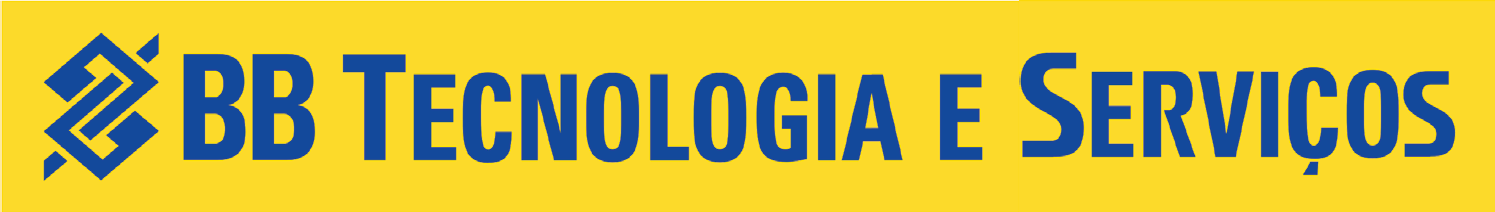 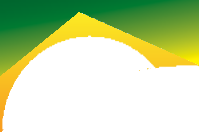 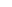 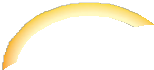 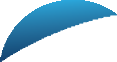 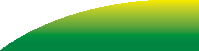 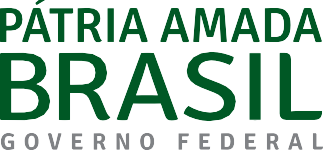 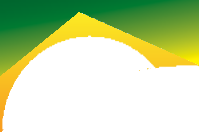 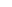 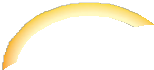 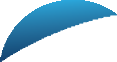 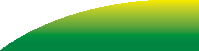 CNPJ Nº 42.318.949/0013-18	RELATÓRIO DE ADMINISTRAÇÃO - 2021	Senhoras e Senhores Acionistas,Apresentamos o Relatório de Administração e as Demonstrações Contábeis da BB Tecnologia e Serviços S.A., relativos ao exercício encerrado em 31 de dezembro de 2021, na forma da Legislação Societária, acompanhados dos pareceres do Conselho Fiscal, Comitê de Auditoria e dos Auditores Independentes.Ambiente de AtuaçãoA BB Tecnologia e Serviços (BBTS), Empresa controlada pelo Banco do Brasil S.A. (BB), está presente em todo território nacional e atua nos segmentos de Infraestrutura e Disponibilidade, Gestão de Segurança, Gestão de Telefonia e Conectividade, Canais e Backoffice e Soluções Digitais prestando serviços de assistência técnica especializada, digitalização e reprodução de documentos, telemarketing, omnichanel para recuperação de crédito, suporte e apoio a processos de negócios financeiros e não financeiros, monitoramento, supervisão e execução de atividades inerentes a equipamentos e ambientes, desenvolvimento, sustentação e teste de software, suporte e operação em data center, gerenciamento de mensagens eletrônicas de telefonia celular, outsourcing e monitoria de sistemas de segurança física e outsourcing de telefonia. Em 2021, foram incluídas no portfólio soluções voltadas para as atividades de open banking, CyberSecurity e para auxiliar no processos de governança.Destaques do PeríodoO ano de 2021 foi marcado pelo avanço na imunização contra a Covid-19, porém ainda são notórios os efeitos tanto no nível internacional quanto no nível nacional, com implicações imediatas e duradouras na sociedade. Vários setores da economia ainda sofrem as consequências da pandemia, seja pelo aumento de custos para manter as operações em funcionamento, seja pela redução de receitas em consequência do cenário econômico-financeiro. Com a BBTS não foi diferente. Em 2021, alguns negócios constantes do portfólio da Empresa apresentaram correlação negativa relacionada com a queda nas receitas e com o aumento nos custos, o que levou ao estreitamento da margem de lucro desses, por exemplo: Omnichannel para recuperação de crédito.Diante disso e com objetivo de entregar melhor resultado, a BBTS implementou diversas ações para minimizar os impactos negativos impostos pela pandemia.Entre eles, merecem destaque a consolidação das relações com o BB e com as Entidades Ligadas e o fortalecimento da estratégia de Go To Market iniciada em 2019 via redefinição de produtos, preparando-os para oferta à multiclientes e os tornando mais competitivos. Além disso, ações estratégicas foram implementadas, com viés de diversificação de negócios, ampliação da carteira de clientes em segmentos da indústria financeira, de serviços, de tecnologia e de segurança.Evidenciam-se também como eventos relevantes os que proporcionaram geração de receita em 2021,principalmente, os relacionados com:Banco do Brasil:Aumento na demanda por serviços de desenvolvimento de software, devido ao aquecimento no mercado de TI, advindo do cenário de pandemia, o que contribuiu para que o produto Fábrica de Software apresentasse o melhor resultado da história; aumento na demanda do serviço de remanejamento de terminais de autoatendimento; reafirmação da parceria com o BB via ampliação do contrato do negócio Kit Pré-Ajuizamento, no qual foram acrescentadas duas etapas de serviços à esteira de produção, o que gerou maior eficiência para o ajuizamento de processos pertencentes às operações de crédito da Instituição Financeira; assinatura dos novos contratos e implantação de serviços recentementes contratados relacionados com:Outsourcing de telefonia (Teya); envio massificado de correspondências eletrônicas - emails (Intevia); revenda de licença de software Control-M, a partir da formalização de parceira comercial com a BMC Software para a revenda de produtos e soluções; revenda de licença Linux do fabricante SUSE; Disponibilidade Operacional de Controle de Acesso (DOCA): solução completa de dispositivos de Controle de Acesso para ambientes de agências e prédios do Banco do Brasil, agregando robustez no portfólio de segurança no modelo de disponibilidade operacional de sistemas; Disponibilidade Operacional de Dispositivos de Resposta (DODR), com a expansão do parque atendido de dispositivos de Geradores de Neblina e de Luzes Estroboscópicas, ampliando a solução de segurança de ambientes e a eficiência por meio da integração desses sistemas; Disponibilidade Operacional de Sistema de Imagem (DOSI): solução contempla a atualização dos sistemas de imagem com aplicação de novas tecnologias de vídeo analítico, reconhecimento facial, busca forense e análise comportamental nos ambientes do Banco do Brasil; Solução de monitoramento dos ambientes físicos (PSIM), integrando informações de segurança física e de ambiência, em uma solução inovadora desenvolvida pela BBTS; e Central de Relacionamento do Rio de Janeiro (RJ) e Centro de Microfilmagem em Piraí (RJ).Entidades Ligadas ao Banco do Brasil:Aprimoramento da parceria com o BB Américas, a partir do aumento do escopo do atendimento para 24h por meio das Centrais de Atendimento de Salvador-BA e Brasília-DF; celebração dos primeiros contratos de prestação de serviço por intermédio de licença de uso no modelo SaaS da solução de governança corporativa desenvolvida pela BBTS, denominada Aprovve, com os clientes Ativos S.A., BB DTVM e BB Consórcios; e celebração de assinatura do novo contrato de Fábrica de Software com o cliente Caixa de Assistência dos Funcionários do Banco do Brasil (Cassi).Outros pontos importantes que também devem ser evidenciados são as ações implementadas pela Empresa com vistas à alavancagem do resultado dos negócios, em virtude do desafio apresentado pela conjuntura econômico-financeira num cenário de pandemia:Viabilização da infraestrutura necessária para a realização das atividades por intermédio de teletrabalho (remoto), o que possibilitou a manutenção das atividades da empresa via implementação de VDI (Virtual Desktop Infrastructure); adoção de sites alternativos e instalação de anteparos para proporcionar aos funcionários e contratados maior segurança no ambiente de trabalho; desenvolvimento das soluções de identificação pessoal (datavalid e biovalid), meio de pagamento (PIX), cyber security (face liveness) e emissão de cartão no HIVEPlace; contratação de consultoria para viabilização da certificação internacional CMMI (Capability Maturity Model Integration), modelo de referência que contém práticas necessárias à maturidade em disciplinas específicas no desenvolvimento de softwares; Certificação Certigov, que atesta as ações de integridade da BBTS nos processos, política e cultura ética para fomentar a segurança na cadeia de atuação para venda ao governo; consolidação das soluções de envio massificado de mensagens curtas (SMS) e e-mails como um dos principais canais de entrega de informações para os clientes do BB, com mais de 800 milhões de SMS e 250 milhões de e-mails; implementação de inteligência artificial no atendimento aos clientes internos com a criação do Chat Bot Clara (Assistente Virtual) para prestar informações sobre os processos de compras, contratações e aditamentos com simplificação, padronização e agilidade nas respostas, trazendo eficiência para o processo; implementação da assinatura eletrônica dos instrumentos contratuais concomitante com o dossiê digital dos processos de contratação e aditamento, reduzindo o consumo de recursos como energia elétrica, papel e insumos de material de informática, gerando economicidade, eficiência operacional e sustentabilidade; e Sentença Arbitral do processo BASA: em 2004, a BBTS celebrou com o BASA contrato para executar Projeto de Excelência Tecnológica (PET), que se tratava de solução global e integradora para modernização tecnológica daquela Instituição e compreendia a implantação e a manutenção de nova infraestrutura de TI e a contratação/desenvolvimento de diversos sistemas. O Projeto era de grande envergadura e complexo. Houve, ao longo de quase 10 anos, divergências técnicas e negociais, em relação ao escopo do trabalho, que resultou na celebração de diversos aditivos, com extensão de prazos e trocas de fornecedores, até que, em 2013, ocorreu o distrato. Em 2014, iniciou-se processo de arbitragem em Câmara Arbitral, com vistas a solucionar o impasse da negociação na esfera extrajudicial. Esse processo perdurou até 2020, quando foi proferida sentença arbitral, cujo resultado foi desfavorável para a BBTS, o que motivou, em setembro de 2020, a constituição de provisão contábil para perdas estimadas totais em contingências cíveis no montante de R$ 220,5 milhões. Em abril de 2021, a BBTS e o BASA fecharam acordo para encerrar a avença, no valor total de R$ 217 milhões, que foi homologado, por sentença, transitada em julgado.Planejamento Estratégico 2022-2026 Evolução BBTS 2026A Evolução BBTS é o nome fantasia utilizado internamente para o processo de discussão e construção da Estratégia Corporativa, que apresenta a avaliação da empresa, as necessidades do mercado e clientes e os grandes direcionamentos para os próximos cinco (05) anos. Trata-se de uma jornada de aprendizagem coletiva, com o intuito de elevar o nível de maturidade organizacional, induzir comportamento sustentável e desenvolver uma cultura orientada por resultados.O mapa estratégico da BBTS é construído com o modelo de gestão estratégica BSC (Balanced Scorecard).O modelo é formado por cinco perspectivas: Clientes, Resultado, Inteligência de Processos, Capital Humano e Sustentabilidade. A BBTS utiliza o modelo adaptado aplicado pelo Banco do Brasil no qual, além das perspectivas originais do BSC, adiciona a perspectiva de Sustentabilidade.O mapa estratégico da Evolução BBTS 2026 é formado pelos seguintes objetivos estratégicos: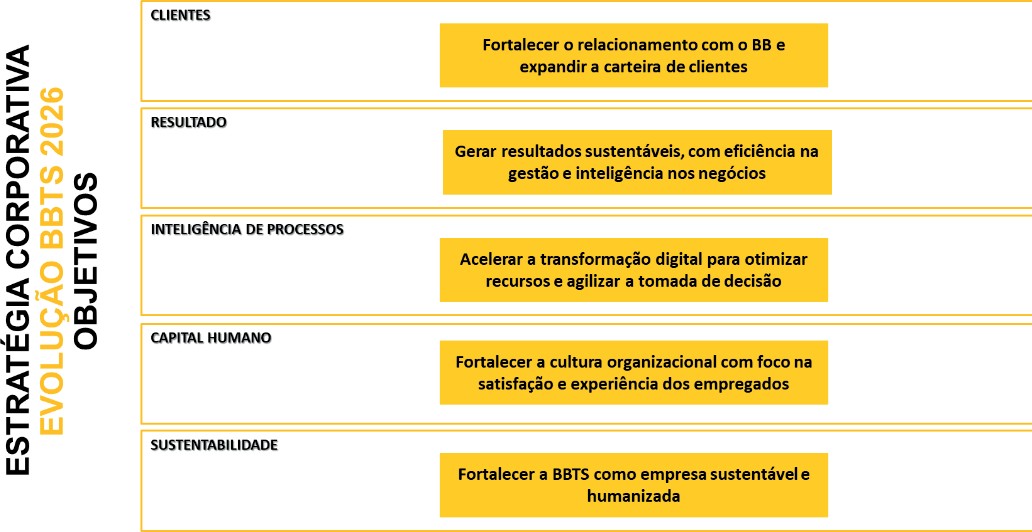 A Empresa realiza constantemente a revisão do Posicionamento Institucional, no intuito de fortalecer aconstrução de um ecossistema de valor e apresentar um propósito claro e que impacta o nosso ambiente.Aqui, além de impactar o cliente, a Empresa também faz a diferença fora do seu mercado, alcançando omundo lá fora.Em 2021, foram mantidos os atributos do posicionamento institucional da BBTS:PTM: o Propósito Transformador Massivo de “Conectar Pessoas e Tecnologia para o Desenvolvimentoda Sociedade”CRENÇA: Acreditamos que, com criatividade e atitude, podemos encontrar solução para tudoVALORES: Empatia – Ética – Inovação – Senso de Dono – Simplicidade – VersatilidadeMANIFESTO: A gente acredita que existe solução pra tudo. E se não está pronta... a gente descobre, inventa, reinventa e faz. Pra gente, tecnologia de ponta é aquela que vai de ponta a ponta, que entende e atende às necessidades dos clientes.Estamos aqui para abrir portas para: (i) pessoas; (ii) tecnologia; (iii) novas oportunidades; e (iv) o novo. Queremos ser o seu parceiro estratégico para fazermos os negócios fluírem com mais inteligência e para ajudar vocês a oferecerem a melhor experiência para seus clientes e contribuirmos juntos para o desenvolvimento da sociedade. BBTS. Abrindo portas para o futuro!CORE BUSINESS: Empresa de Serviços Inteligentes que geram Eficiência.Evolução DigitalA Evolução Digital é o nome fantasia para o Plano Estratégico de Tecnologia da Informação e Comunicação (PETIC), sendo aplicada de forma transversal na Evolução BBTS 2026, permeando todos os elementos da Estratégia Corporativa, como instrumento preponderante para transformação digital, respaldada por orientações dos órgãos de controle aos quais a Empresa está submetida.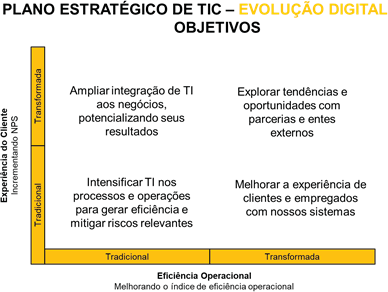 Desempenho Econômico-FinanceiroA BBTS registrou um lucro no exercício de R$ 64,027 milhões, o maior apurado em sua história, apresentou aumento de 171,5% em relação ao resultado de 2020 (prejuízo de R$ 89,6 milhões). O atingimento do resultado histórico ocorreu principalmente pelo esforço na manutenção de receita, mesmo com o impacto da pandemia de Covid-19, via renovação dos contratos existentes, novos negócios estabelecidos e na gestão de gastos corporativos.CNPJ Nº 42.318.949/0013-18Essa conquista foi motivada também pela liquidação, em condições justas, do litígio existente entre a BBTS e o Banco da Amazônia (BASA) que proporcionou a substituição da obrigação cível por empréstimo de longo prazo, o qual é corrigido por índice mais favorável para a Empresa do que o que referenciava a correção monetária da obrigação cível.Quanto ao faturamento bruto da Empresa, esse foi de R$ 1,119 bilhão, aumento de 9,3% em relação a 2020 (R$ 1,023 bilhão). Apesar do cenário extremamente desafiador, cabe destacar a manutenção dos níveis de receita nos contratos de manutenção de equipamentos, periféricos e sistemas de segurança nas agências do BB, aumento de produtividade do contrato de Fábrica de Software e retomada do patamar de faturamento anterior à pandemia no contrato de Contact Center.Os investimentos realizados em 2021 totalizaram a quantia de R$ 76,387 milhões. Merecem destaque os movimentos relacionados com: (i) aquisição dos equipamentos necessários para a ampliação do atendimento nos serviços de segurança eletrônica nas agências do BB; (ii) fornecimento dos equipamentos de TI (gateways e complementos) para fomento do serviço Outsourcing de Telefonia; (iii), adequação e modernização das instalações físicas da Empresa para o desenvolvimento das atividades realizadas nas Centrais de Relacionamento; e (iv) modernização das estações de trabalho dos ambientes administrativos e de escritório da BBTS.Principais indicadores econômicos e financeirosNegóciosO portfólio da BB Tecnologia e Serviços se mostra bastante amplo e diverso. A gestão desse considera a sinergia entre produtos e serviços e está organizada de forma a garantir os melhores resultados operacionais, bem como melhor eficiência na estruturação de novos negócios: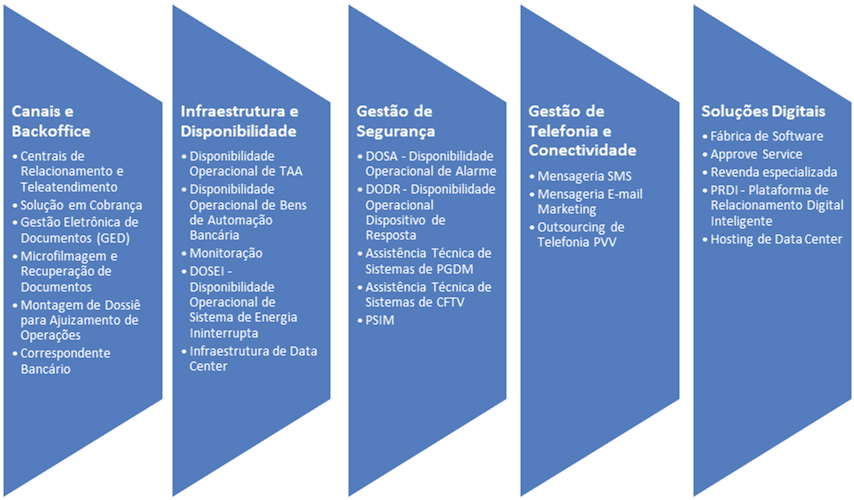 Reorganização Institucional Design OrganizacionalA Arquitetura Organizacional corresponde ao conjunto de princípios e de padrões que orientam como as atividades devem ser organizadas para transformar a Evolução BBTS (Estratégia Corporativa) em resultados para a Empresa. Tem por objetivo garantir que a BBTS aplique seus recursos da melhor maneira possível e gere resultados que lhe assegurem desempenho sustentável. É composta por processos, estrutura e sistema de gestão (aplicação da governança corporativa e processo decisório).Design Organizacional AtualEm 2021, a BBTS adotou alguns ajustes na estrutura organizacional, com a criação de unidades organizacionais e redefinição de modelos de atuação interna, impactando em nova vinculação de responsabilidades para condução dos processos empresariais e, por consequência, acionamento de novos agentes com competências e alçadas específicas, conforme síntese a seguir:Fortalecimento das linhas de defesa; ampliação da atuação visando aderência à Lei Geral de Proteção de Dados (LGPD); melhoria na gestão de infraestrutura de TIC; e fortalecimento da estrutura gerencial da linha de negócios gestão de segurança e geração de eficiência operacional;Gestão de PessoasA Política de Gestão de Pessoas orienta a atuação da BBTS em relação aos seus empregados e contratados, nos termos da legislação, da regulamentação aplicável, dos documentos societários vigentes e das melhores práticas em gestão de pessoas. Tem por objetivo garantir profissionais capacitados, motivados e engajados para o alcance dos objetivos organizacionais e à manutenção do clima organizacional.A BBTS possui 3.075 colaboradores no quadro de pessoal, o que constituiu a força de trabalho em 2021, cuja distribuição segue demonstrada na tabela a seguir:O ano de 2021 foi marcado pelo fortalecimento no desenvolvimento e no aprimoramento das competências comportamentais e técnicas dos colaboradores. Foram adotadas diversas ações e programas voltados ao tema, tais como:Jornada de Centralidade no Cliente, desenvolvida durante todo o ano, com o objetivo acelerar a transformação da cultura organizacional;Foram lançados dois programas de qualificação para preparar empregados para assumirem funçõesde gerente de divisão e de gerente de centro;Programa de tutoria que, de forma sistêmica e acompanhada, possibilita a troca de conhecimentoentre gestores;PDI – Plano de Desenvolvimento Individual, com o intuito de auxiliar os empregados nodesenvolvimento, no aprimoramento das competências e das habilidades;Disponibilização de novas bolsas pelo PEC - Programa de Educação Continuada. com a novidade debolsas para Mestrado e Doutorado; eModernização dos Processos Seletivos, com implementação de novas ferramentas como RhBoot eForms para triagem de candidatos e de entrevistas.Ainda com relação ao aprimoramento, cabe lembrar que a Universidade Corporativa (UniBBTS) completou 8 anos em dezembro/2021. Logo, destacaram-se no período:Disponibilização de 10 novos cursos no Portal UniBBTS e novas Trilhas;Realizadas 67 turmas online ao vivo; eExpansão do programa de disseminação do conhecimento.O tema diversidade também foi abordado durante o ano, com a implementação de ações para o Projeto de Diversidade e Inclusão, que visa estimular a inclusão e ações de capacitação para o grupo PcD. Também foi realizada a primeira reunião do Fórum de Diversidade e Inclusão com vista a promover o conceito de diversidade entre os empregados, favorecendo a inclusão e a equidade dentro da BBTS, promovendo o respeito e o combate às diversas formas de discriminação, tornando as relações de trabalho mais saudáveis. Em Setembro/2021, foi promovido o Workshop Comunicação Não-Violenta com especialista no tema.Governança CorporativaA BBTS adota modelo de gestão amparado pelas melhores práticas de governança, transmitindo confiabilidade para as ações e para as decisões da Administração. A Governança Corporativa da BBTS é representada por um sistema que assegura aos acionistas gestão organizacional com equidade (fairness), transparência (disclosure), responsabilidade pelos resultados (accountability) e cumprimento de normas (compliance).A Empresa declara anualmente, por meio da Carta Anual de Políticas Públicas e Governança Corporativa, informações relativas às atividades desenvolvidas, estrutura de controle, fatores de risco, dados econômicos e financeiros, políticas e práticas de governança corporativa e descrição da composição e remuneração da administração. A Carta Anual contempla, ainda, a explicitação dos compromissos de consecução de objetivos de políticas públicas. Atuando com transparência ativa, a BBTS divulga periodicamente, em seu sítio eletrônico, os resultados da Empresa, além da publicação anual obrigatória em jornal de grande circulação.A BBTS possui uma Arquitetura de Governança bem definida que compreende Assembleia Geral, Conselho de Administração, Conselho Fiscal, Auditoria Interna, Auditoria Independente, Comitê de Auditoria, Diretoria Executiva e Comitês de Assessoramento à Diretoria Executiva. Os Comitês de Assessoramento à Diretoria Executiva são Colegiados Internos da BB Tecnologia e Serviços, de caráter deliberativo e permanente, que assessoram a Diretoria Executiva e a ela são subordinados. Todos os comitês de assessoramento possuem membros estatutários permanentes em sua composição.Possui ainda políticas gerais e específicas, Código de Ética, Programa de Integridade e área dedicada a controles internos e compliance. O Conselho de Administração da BBTS é órgão colegiado essencial para os rumos estratégicos da Empresa, encarregado do processo de decisão em relação aos direcionamentos estratégicos. Os membros do Conselho de Administração atuam de forma a garantir o compartilhamento de sua experiência em negócios, processos, sustentabilidade, gerenciamento de riscos e visão de longo prazo, sendo um elo entre a Diretoria da Empresa e seus acionistas.De forma a contribuir no combate a fraudes e a corrupção, para a efetividade e para transparência na comunicação e para o relacionamento da organização com as partes interessadas, a BBTS conta com Ouvidoria (de abrangência interna e externa) e canal de comunicação direta com o Comitê de Auditoria, formalmente previstos e regulamentados.Também está em processo de atualização o Estatuto Social da BBTS, para adequação ao modelo estabelecido pela Secretaria de Coordenação e Governança das Empresas Estatais (Sest), trata-se de importante evolução das práticas de governança corporativa de forma alinhada às diretrizes da Organização para a Cooperação e Desenvolvimento Econômico (OCDE).Desenvolvimento SustentávelA BBTS entende a importância de ser uma empresa socioambientalmente responsável e, por isso, investe cada vez mais em sustentabilidade, optando por melhores práticas, a partir do estabelecimento de política específica, indicadores no Planejamento Estratégico Corporativo, normativos e conscientização nos processos internos visando o desenvolvimento sustentável.Em 2018, a Empresa tornou-se signatária do Pacto Global e para tratar as ações voltadas aos Objetivos de Desenvolvimento Sustentável da Agenda 2030, criou em 2019 o Fórum de Sustentabilidade, sendo constituído por representantes de diversas áreas da BBTS. O Fórum se reúne mensalmente e propõe ações voluntárias e campanhas de incentivo à sensibilização e atuação por toda a Empresa.Em 2021, esse fórum foi robustecido, tendo sido vinculado à um Comitê de Assessoramento à Diretoria Executiva e com a instituição de seu primeiro Regimento Interno, acessível aos empregados. Dessa forma, tem-se buscado ampliar o senso de atuação com desenvolvimento sustentável e engajar os empregados com as questões socioambientais.Apesar dos desafios com o enfretamento da pandemia do Covid-19, em 2021, a empresa realizou campanhas e ações importantes por meio do Fórum de Sustentabilidade, em consonância com os Objetivos de Desenvolvimento Sustentável e com o propósito da BBTS de contribuir para o desenvolvimento da sociedade:Além das campanhas e ações voltadas ao cumprimento dos ODSs, foram realizadas campanhas de conscientização interna, tais como: Dia Mundial do Meio Ambiente, Setembro Amarelo (prevenção ao suicídio), Ação Infância e Vida (fortalecimento de casas de apoio no atendimento de crianças e adolescentes com câncer e suas famiílias), Outubro Rosa, Novembro Azul e Dezembro Laranja (conscientização sobre câncer de mama, câncer de próstata e câncer de pele, respectivamente).CNPJ Nº 42.318.949/0013-18A BBTS também possui a ECOA - Equipe de Comunicação e Autodesenvolvimento, que é formada por colaboradores voluntários lotados em todas as Unidades da BBTS e que, entre outras atribuições, tem a função de atuar nas ações de Responsabilidade Socioambiental, o que contribuiu significativamente com o engajamento por parte dos colaboradores em ações e campanhas voltadas ao público interno e em benefício da sociedade.Gestão de Riscos, Controles Internos e ComplianceEm 2021, a Gerência de Riscos, Compliance e Proteção de Dados passou por um processo de reestruturação, com o intuito de aumentar a capacidade de atuação em práticas eficazes no gerenciamento de riscos, controles internos e compliance, além de criar uma divisão dedicada ao tema Lei Geral de Proteção de Dados (LGPD), com o objetivo de garantir a segurança e a correta utilização dos dados pessoais tratados pela BBTS.A Empresa dispõe de um processo estruturado de gestão integrada de riscos corporativos, com um modelo que prevê a distribuição das atividades de controles em três linhas, que atuam de forma integrada e desempenham papéis distintos dentro da estrutura da Organização.A responsabilidade de gestão de riscos é de todas as partes envolvidas nos processos organizacionais e permeia todos os níveis da Organização. Os gestores dos processos estão na 1ª linha. A 2ª linha é de responsabilidade da área de gestão de riscos, compliance e proteção de dados, com funções de apoio aos processos e negócios essencialmente ligados à gestão de riscos e aos controles internos. A 3ª linha é representada pela Auditoria Interna, vinculada ao Conselho de Administração, conferindo aos processos de auditagem alto grau de independência.A BBTS ainda conta com um Comitê de Controles Internos e Gestão de Riscos, que apoia a Administração na tomada de decisões sobre gestão de riscos e continuidade de negócios, além da governança também exercida por um Comitê de Auditoria independente, alinhando-se, assim, às melhores práticas de gestão de riscos e de controles internos de mercado e do Controlador Banco do Brasil.Programa de ComplianceApós pesquisas quanto às melhores práticas existentes no mercado e alinhamento aos documentos do nosso controlador, unificamos nosso Programa de Compliance as diretrizes antes expostas no Programa de Integridade da BBTS, incluindo o previsto no art. 42, do Decreto 8.420/2015, que regulamentou a Lei nº 12.846/2013, batizada de Lei Anticorrupção. Desta forma, o Programa de Compliance da BBTS ficou estruturado em treze orientadores: Comprometimento e Apoio da Alta Administração; Avaliação de Riscos e Monitoramento Regulatório; Código de Ética, Normas de Conduta, Políticas e Práticas de Integridade; Treinamento e Comunicação; Due Diligence e Procedimentos para Prevenir Fraudes e Ilícitos; Controles Internos; Canal de Denúncias, Investigação Interna e Gestão das Consequências; Monitoramento do Programa; Diversidade e Inclusão; Saúde e Segurança do Trabalho; Ambiental, Social e Governança (ASG); e Relacionamento com a Imprensa.Nosso Programa de Compliance passou por nova auditoria de certificação da DSC 10.000, com encaminhamento da empresa certificadora para manutenção da certificação.Ainda no contexto de avaliações externas e certificações, a BBTS recebeu o certificado do CertiGov. Essa certificação atesta as ações de integridade da empresa em seus processos, política e cultura ética. Com o certificado, a BBTS fomenta a segurança de sua cadeia de atuação para vendas ao governo, e se antecipa à demanda crescente por práticas de compliance aos fornecedores dos setores públicos e privado.Outro importante marco foi a elaboração e divulgação do Guia de Integridade, que tem como objetivo esclarecer os requisitos gerais da Lei Anticorrupção e quais as práticas que devem ser evitadas no ambiente da BBTS, na sociedade e nas relações diretas e/ou indiretas com entidades públicas e privadas, nacionais ou estrangeiras.Ademais das atualizações expostas, a BBTS se mantém como signatária do Pacto Empresarial pela Integridade e contra a Corrupção, do Instituto Ethos, através do qual são monitorados os compromissos assumidos pelas empresas signatárias; e participa da Rede Brasil do Pacto Global das Nações Unidas, criado para alinhar as estratégias da Empresa a princípios universais nas áreas de direitos humanos, meio ambiente, trabalho e anticorrupção, contribuindo para o enfrentamento dos desafios da sociedade.Lei Geral de Proteção de DadosA BBTS adota as melhores práticas de segurança para garantir a integridade e a confidencialidade dos dados coletados. Além disso, todos os dados pessoais são utilizados apenas para fins legítimos, lícitos e relacionados com as atividades por nós exercidas, sempre observando as legislações vigentes e boas práticas de mercado. Visando garantir os direitos dos titulares dos dados e o cumprimento da LGPD (Lei Geral de Proteção de dados– Lei 13.709/2018) elencamos os principais marcos e ações realizadas:Criação, aprovação e divulgação da Política de Privacidade (POL601) com o objetivo de estabelecer princípios e diretrizes a serem observados em qualquer tipo de tratamento ou uso de dados pessoais na BBTS;Criação e ajustes em normas internas com o objetivo de definir as responsabilidades das unidades no tratamento de dados pessoais e as diretrizes para o seu tratamento em conformidade com a LGPD;Adequação de diversos processos, sistemas e contratos de fornecedores e clientes;Atualização da matriz de riscos da LGPD para uma melhor gestão e acompanhamento do tema naorganização;Execução de diversas ações de treinamento e conscientização ao longo do ano, através da disponibilização de cursos, matérias publicadas na intranet, workshops, certificações, entre outros;Diversas evoluções e melhorias no sistema para a centralização das solicitações e atendimento ao titular dos dados e também no sistema interno para a gestão e controle do atendimento das solicitações e dos inventários de tratamento de dados pessoais.A Administração.CNPJ Nº 42.318.949/0013-18DEMONSTRAÇÃO DOS FLUXOS DE CAIXA (em milhares de reais)DEMONSTRAÇÃO DAS MUTAÇÕES DO PATRIMÔNIO LÍQUIDO(em milhares de reais)------As notas explicativas são parte integrante das demonstrações contábeis.CNPJ Nº 42.318.949/0013-18BB TECNOLOGIA E SERVIÇOS S.A.NOTAS EXPLICATIVAS ÀS DEMONSTRAÇÕES CONTÁBEIS EM 31 DE DEZEMBRO DE 2021(VALORES EM MILHARES DE REAIS)NOTA 1 – A BB TECNOLOGIA E SERVIÇOS E SEU AMBIENTE DE ATUAÇÃOA BB Tecnologia e Serviços S.A (“BBTS” ou “Companhia”), inscrita no CNPJ (MF) sob o nº 42.318.949/0013- 18, é uma empresa controlada pelo Banco do Brasil S.A. (Banco do Brasil), que detém 99,97% de seu capital social. Atua na prestação de serviços nos segmentos de Tecnologia da Informação e de Processos de Negócios, tendo como seu principal cliente o Banco do Brasil. Sua matriz tem sede e domicílio localizados no Setor de Edifícios Públicos Norte, quadra 508, conjunto “C”, lote 07, Brasília, Distrito Federal.A BBTS possui um Portfólio de Negócios amplo e diversificado, com produtos de tecnologia (Information Technology Outsourcing - ITO) e de serviços (Business Process Outsourcing - BPO). Essa diversificação do portfólio proporciona diversidade nos negócios, ganhos de sinergia pela possibilidade de soluções com combinação de produtos e serviços, com benefícios à sustentabilidade dos negócios e geração de eficiência operacional interna e aos clientes atendidos.Canais e BackOffice: a linha de negócios de Canais e BackOffice tem por objetivo gerar inteligência nos processos, aumento da eficiência e ganho de escala para os clientes, por meio da centralização de serviços de relacionamento com clientes e tratamento de documentos com dados sensíveis.Soluções Digitais: por meio de soluções construídas internamente e/ou desenvolvidas e comercializadas com parceiros, as soluções digitais da BBTS oferecem tecnologias confiáveis para potencializar a transformação digital das organizações.Infraestrutura e Disponibilidade: oferecemos uma grande rede de atendimento técnico especializado em todo o território nacional para garantir a disponibilidade operacional de equipamentos de automação bancária, com manutenção corretiva, preventiva e preditiva, com uso de serviço de monitoração de ambientes e equipamentos.Gestão de Segurança: a BBTS oferece disponibilidade de soluções especializadas de segurança para ambientes gerando valor por meio da integração de dispositivos e maior eficácia e assertividade no tratamento de eventos.Comunicação e Conectividade: independentemente do tamanho da organização ou do segmento, soluções de telefonia e conectividade são ferramentas indispensáveis para otimizar a gestão e garantir outros benefícios.A figura a seguir apresenta de forma resumida o Portfólio da BBTS, com suas Linhas de Negócios erespectivas modalidades de produtos e serviços: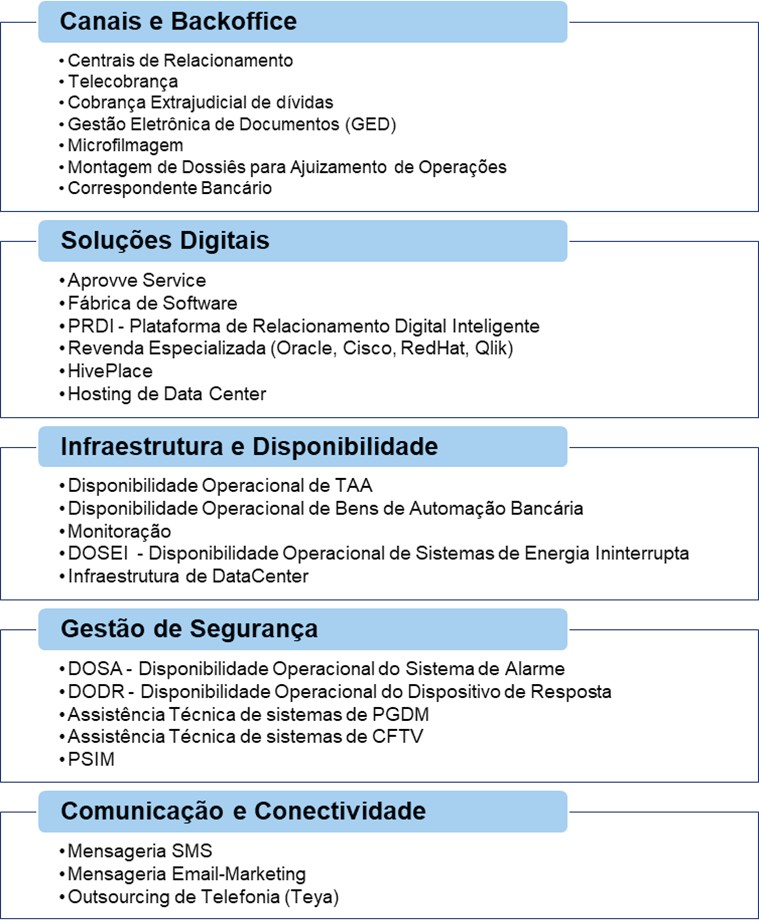 É por meio da diversidade e complementaridade do seu Portfólio de Negócios, e da capilaridade e especialização das suas unidades de operações, que a BBTS realiza com excelência a entrega de eficiência operacional na prestação dos serviços aos clientes, além de garantir a sustentabilidade dos resultados e dos negócios.NOTA 2 - APRESENTAÇÃO DAS DEMONSTRAÇÕES CONTÁBEISDeclaração de conformidadeAs demonstrações contábeis foram elaboradas a partir de diretrizes contábeis emanadas da Lei das Sociedades por Ações e estão apresentadas de acordo com as práticas contábeis adotadas no Brasil, que seguem os pronunciamentos contábeis emitidos pelo Comitê de Pronunciamentos Contábeis (CPC), aprovados pelo Conselho Federal de Contabilidade (CFC). Estas demonstrações contábeis foram aprovadas e autorizadas pela Diretoria Executiva em 15 de fevereiro de 2022.Moeda funcional e de apresentaçãoAs demonstrações contábeis são apresentadas em Real (R$), que é a moeda funcional e de apresentação da BBTS. A definição desta moeda se deu através dos critérios previstos nos itens 9 a 14 do Pronunciamento Técnico CPC 02 (R2) - Efeitos das Mudanças nas Taxas de Câmbio e Conversão de Demonstrações contábeis.Todas as informações contábeis apresentadas em milhares de reais (R$ mil) foram arredondadas para o milhar mais próximo, exceto quando indicado de outra forma.Escolha e mudanças de políticas contábeisAs políticas e os métodos contábeis utilizados na preparação destas demonstrações contábeis equivalem-seàqueles aplicados às demonstrações contábeis referentes ao exercício encerrado em 31.12.2020.A aplicação de políticas contábeis foi realizada levando-se em conta a seguinte exigência prevista noPronunciamento Técnico CPC 23 - Políticas Contábeis, Mudança de Estimativa e Retificação de Erro.NOTA 3 - PRINCIPAIS PRÁTICAS CONTÁBEIS ADOTADASAs principais práticas contábeis adotadas na elaboração pela BBTS são aplicadas de forma consistente em todos os períodos apresentados nas demonstrações contábeis.Apuração do ResultadoEm conformidade com o regime de competência, as receitas e as despesas são reconhecidas na apuração do resultado do período a que pertencem e, quando se correlacionam, de forma simultânea, independentemente de recebimento ou pagamento. As operações formalizadas com encargos financeiros pós-fixados são atualizadas pelo critério pro rata die, com base na variação dos respectivos indexadores pactuados, e as operações com encargos financeiros pré-fixados estão registradas pelo valor de resgate, retificado por conta de rendas a apropriar ou despesas a apropriar correspondentes ao período futuro.Mensuração do valor presenteOs ativos e passivos financeiros estão apresentados a valor presente em função da aplicação do regime decompetência no reconhecimento das respectivas receitas e despesas de juros.Os passivos não contratuais, representados essencialmente por provisões para demandas judiciais e obrigações legais, cuja data de desembolso é incerta e não está sob controle da BBTS, estão mensurados a valor presente uma vez que são reconhecidos inicialmente pelo valor de desembolso estimado na data da avaliação e são atualizados mensalmente.Caixa e equivalente de caixaCaixa e equivalentes de caixa estão representados por disponibilidades em moeda nacional com alta liquideze risco insignificante de mudança de valor, com prazo de vencimento igual ou inferior a 90 dias.Incluem os saldos em caixa, contas correntes (depósitos bancários à vista) e investimentos de curto prazo (aplicações financeiras) considerados de liquidez imediata ou conversíveis a qualquer momento em um montante conhecido de caixa e que estão sujeitos a um insignificante risco de mudança de valor.A fim de remunerar sua disponibilidade, a Companhia deve alocar seus recursos em fundos extramercado, referenciados na taxa DI - depósito interfinanceiro (conforme Decreto-lei 1290/73 e Resoluções CMN 3.284/05 e CMN 4.034/11), notadamente de baixo risco e com liquidez diária, podendo ser negociados por prazos determinados em contrapartida ao aumento de sua rentabilidade. Tais ativos não possuem restrições para o uso e não foram dados como garantia a nenhuma operação.TributosOs tributos são apurados de acordo com as bases de cálculo e alíquotas demonstradas no quadro a seguir:A compensação de prejuízos fiscais e base negativa de contribuição social está limitada a 30% do lucro real.Os ativos fiscais diferidos (créditos tributários) e os passivos fiscais diferidos são constituídos pela aplicação das alíquotas vigentes dos tributos sobre suas respectivas bases. Para constituição, manutenção e baixa dos ativos fiscais diferidos, são observados os critérios estabelecidos pelo Procedimento Técnico CPC 32 - Tributos sobre o Lucro e Instrução CVM nº 371 e estão suportados por estudo técnico de capacidade de realização.Despesas antecipadasCorrespondem às aplicações de recursos em pagamentos antecipados, que estão sendo apropriados conformecompetência, com base na vigência de apólices de seguros, contratos de serviços ou de financiamento.Ativos Financeiros não DerivativosA Companhia reconhece os empréstimos, recebíveis e depósitos, inicialmente, na data em que foram originados. Todos os outros ativos financeiros são reconhecidos, inicialmente, na data da negociação na qual a Companhia se torna uma das partes das disposições contratuais do instrumento.A Companhia baixa um ativo financeiro quando os direitos contratuais aos fluxos de caixa do ativo expiram, ou quando transfere os direitos ao recebimento dos fluxos de caixa contratuais sobre um ativo financeiro em uma transação no qual, essencialmente, todos os riscos e benefícios da titularidade do ativo financeiro são transferidos. Eventual participação que seja criada ou retida pela Companhia nos ativos financeiros é reconhecida como um ativo ou passivo individual.Os ativos ou passivos financeiros são compensados e o valor líquido apresentado no balanço patrimonial somente quando a Companhia tenha o direito legal de compensar os valores e tenha a intenção de liquidar em uma base líquida ou de realizar o ativo e liquidar o passivo simultaneamente.A Companhia possui os seguintes ativos financeiros não derivativos:Empréstimos e Recebíveis: são ativos financeiros com pagamentos fixos ou calculáveis que não são cotados no mercado ativo. Tais ativos são reconhecidos inicialmente pelo valor justo acrescido de quaisquer custos de transação atribuíveis. Após o reconhecimento inicial, os empréstimos e recebíveis são medidos pelo custo amortizado através do método dos juros efetivos, decrescidos de qualquer perda por redução ao valor recuperável. Os empréstimos e recebíveis abrangem bancos conta movimento, clientes e outros ativos circulantes.Ativos financeiros mensurados a valor justo por meio do resultado: um ativo financeiro é classificado como mensurado pelo valor justo por meio do resultado caso seja classificado como mantido para negociação, ou seja, designado como tal no momento do reconhecimento inicial. Os ativos financeiros são designados pelo valor justo por meio do resultado se a Companhia gerencia tais investimentos e toma decisões de compra e venda baseada em seus valores justos de acordo com a gestão de riscos e estratégias de investimentos documentadas pela Companhia. Os custos da transação são reconhecidos no resultado conforme incorridos. Ativos financeiros são mensurados pelo valor justo e as mudanças desses ativos são reconhecidas no resultado do exercício.Passivos Financeiros não DerivativosTodos os passivos financeiros são reconhecidos inicialmente na data de negociação na qual a BBTS se torna uma parte das disposições contratuais do instrumento. A Companhia baixa um passivo financeiro quando tem suas obrigações contratuais liquidadas, retiradas ou canceladas.Tais passivos financeiros são reconhecidos inicialmente pelo valor justo acrescido de quaisquer custos de transação atribuíveis. Após o reconhecimento inicial, esses passivos financeiros são medidos pelo custo amortizado através do método dos juros efetivos.CNPJ Nº 42.318.949/0013-18Ativos ImobilizadosA política de reconhecimento, mensuração e depreciação de ativo imobilizado foi construída pela Companhiaa partir das diretrizes Pronunciamento Técnico CPC 27 - Ativo Imobilizado.Reconhecimento e Mensuração: itens são mensurados pelo custo histórico de aquisição ou construção, que inclui todos os gastos diretamente atribuíveis à aquisição do ativo, deduzido de depreciação acumulada e, quando aplicável, das perdas de redução ao valor recuperável acumulada (impairment).Quando partes de um item do imobilizado têm diferentes vidas úteis, elas são registradas como itens individuais(componentes principais) de imobilizado.Ganhos e perdas na alienação de um item do imobilizado são apurados pela comparação entre os recursos advindos da alienação com o valor contábil do imobilizado e são reconhecidos líquidos dentro de outras receitas no resultado.Depreciação: a depreciação é reconhecida no resultado pelo método linear e em função da vida útil estimada de cada parte de um item do imobilizado. Esse método é o que mais reflete o padrão de consumo de benefícios econômicos futuros incorporados no ativo.Os métodos de depreciação, as vidas úteis e os valores residuais são revistos a cada encerramento de exercício financeiro e eventuais ajustes são reconhecidos como mudança de estimativas contábeis.Redução ao valor recuperável (impairmet)Ativos Financeiros (incluindo recebíveis): um ativo financeiro não mensurado pelo valor justo por meio do resultado é avaliado a cada data de apresentação para apurar se há evidência objetiva de que tenha ocorrido perda no seu valor recuperável. Um ativo tem perda no seu valor recuperável se uma evidência objetiva indica que um evento de perda ocorreu após o reconhecimento inicial do ativo, e que aquele evento de perda teve um efeito negativo nos fluxos de caixa futuros projetados que podem ser estimados de uma maneira confiável.A evidência objetiva de que os ativos financeiros perderam valor pode incluir o não pagamento ou atraso no pagamento por parte do devedor, a reestruturação do valor devido à Companhia sobre condições de que não aceitaria em outras transações ou indicações de que o devedor ou emissor entrará em processo de falência ou o desaparecimento de um mercado ativo para o título.Ativos não Financeiros: os valores contábeis dos ativos não financeiros da Companhia são analisados a cada período de apresentação para apurar se há indicação de perda no valor recuperável. Caso ocorra tal indicação, então o valor recuperável do ativo é determinado.Uma perda por redução no valor recuperável é reconhecida se o valor contábil do ativo exceder o seu valor recuperável estimado. Perdas de valor são reconhecidas no resultado.NOTA 4 - USO DE ESTIMATIVAS E JULGAMENTOSA elaboração das demonstrações contábeis requer que a Administração use de julgamentos, estimativas contábeis e premissas, que afetam os valores reportados de ativos, passivos, receitas e despesas, cujos resultados reais podem divergir dessas estimativas. Ativos e passivos significativos sujeitos a essas estimativas e premissas incluem o valor residual do ativo imobilizado, provisão para créditos de liquidação duvidosa, obsolescência de estoques, provisão para demandas trabalhistas, fiscais e cíveis. Os valores definitivos das transações envolvendo essas estimativas somente são conhecidos por ocasião da sua efetivação.As estimativas e premissas são revisadas de forma contínua. As revisões das estimativas são reconhecidas prospectivamente.As informações sobre incertezas, premissas e estimativas que possuam um risco significativo de resultar em um ajuste material dentro do próximo exercício estão incluídas nas seguintes Notas Explicativas: Nota 6 – Clientes; Nota 7 – Estoques; Nota 13 – Depósitos Judiciais; Nota 14 – Imobilizado; Nota 15 – Intangível; Nota 20 - Provisão para Contingências; Nota 25 - Despesas de Provisões para Contingências e para Perdas em Créditos e Nota 27 – Imposto de Renda e Contribuição Social.NOTA 5 – CAIXA E EQUIVALENTES DE CAIXAO Caixa e Equivalentes de Caixa estão assim constituídos:NOTA 6 – CLIENTESAs contas a receber estão assim constituídas:As contas a receber de clientes são registradas pelo valor das medições efetuadas ao final de cada mês, incluindo os respectivos tributos. Os créditos decorrentes da prestação de serviços são liquidados no curto prazo, em média no prazo máximo de 30 dias. Em função deste prazo, os cálculos de ajustes a valor presente não apresentaram valores relevantes, motivo pelo qual não houve contabilização de ajustes a valor presente.A carteira de clientes está concentrada no segmento financeiro, com elevada participação do controlador Bancodo Brasil S.A. e empresas do seu conglomerado, os quais representam 98% do total de duplicatas a receber.A Companhia avaliou os seus recebíveis e constituiu provisão para créditos de liquidação duvidosa com base no tempo de vencimento dos títulos, e considera que o montante é suficiente para cobrir possíveis perdas na realização desses créditos. No exercício de 2013, foi constituída a provisão no valor de R$ 15 milhões, referente às Notas Fiscais de prestação de serviços junto ao Banco da Amazônia S.A. (BASA). Em abril de 2021, após negociação do processo por meio de acordo nos autos da ação anulatória, foi realizado o pagamento do processo BASA, deduzidos os valores relativos às Notas Fiscais de prestação de serviços e efetuada a baixa da provisão dando por encerrado esse processo.NOTA 7 – ESTOQUESOs estoques estão assim constituídos:Os estoques são constituídos pelo menor valor entre o valor de custo e o valor líquido realizável, conforme determina o Pronunciamento Técnico CPC 16 (R1) - Estoques. Os custos dos estoques foram determinados pelo método de custo médio líquido dos impostos recuperáveis. Valor líquido realizável corresponde ao preçode venda estimado dos estoques disponíveis para venda, deduzidos dos custos e dos gastos estimados necessários para se concretizar a venda.Os estoques são representados por materiais de consumo e peças de reposição das máquinas de autoatendimento, que a BBTS deve manter em estoque para atendimento, reposição e manutenção imediata e são previstos nos contratos de assistência técnica com seu cliente Banco do Brasil.NOTA 8 - IMPOSTOS E TAXAS A RECUPERAROs impostos e taxas a recuperar estão assim constituídos:Tributos Federais – Com a Lei 10.833/2003, o Governo Federal estabeleceu que as sociedades de economia mista, controladas diretamente pela União, retenham, compulsoriamente, tributos federais na fonte (IRPJ, CSLL, PASEP e COFINS) em seus pagamentos aos fornecedores. O direito de compensar tais impostos depende de ações da Companhia junto à Receita Federal do Brasil (RFB) e aprovação do órgão quanto à compensação a ser realizada, porém não existe histórico de reprovação quando o pedido é realizado.A BBTS utiliza impostos a recuperar para compensar tributos devidos, conseguindo, com isso, gerar melhoreficiência na gestão de seu fluxo de caixa.Desde 2006, são diversos os processos administrativos em trâmite junto à Receita Federal do Brasil (RFB) solicitando restituição de valores em razão de retenções ocorridas em montantes superiores aos tributos efetivamente devidos e, alguns encontram-se pendentes de julgamento no Conselho Administrativo de Recursos Fiscais – CARF.Em virtude de alguns pedidos de restituições de saldo negativo de IRPJ e CSLL efetuados à RFB (Receita Federal do Brasil) terem ocorrido com glosas e pelo andamento dos processos junto ao CARF (Conselho Administrativo de Recursos Fiscais), a Companhia constituiu provisão para perdas desses valores no montante de R$ 7,2 milhões (não circulante).INSS - A Companhia também possui retenções na fonte de INSS sobre alguns tipos de serviços prestados comemprego de mão de obra e esses valores registrados no circulante estão sendo compensados com o INSS.ISS – Os créditos correspondem à retenção na fonte efetivada por clientes. Os valores com potencial de compensação e para os quais não foi solicitada a restituição estão classificados no circulante, e os que tiveram os pedidos realizados e dependem de deferimentos da autoridade fiscal estão classificados no ativo não circulante.ICMS – Os créditos correspondem aos saldos credores registrados nos livros de apuração de ICMS dosestabelecimentos da BB Tecnologia e Serviços que possuem circulação de peças.PASEP/COFINS – Até junho de 2017, a BBTS calculava os seus tributos federais de PASEP/COFINS pelo regime não cumulativo, com a utilização das alíquotas de 1,65% e de 7,6% sobre o faturamento, respectivamente, deduzindo os créditos previstos na legislação tributária provenientes dos custos utilizados na prestação de serviços. Após estudo, identificou-se que determinadas receitas deveriam estar sobre a incidência do regime cumulativo, com alíquotas de PASEP/COFINS de 0,65% e 3%, respectivamente.Para realização do cálculo retroativo, foi contratada empresa especialista na área contábil-tributária que identificou o valor de R$ 9,6 milhões (não circulante) que foram contabilizados no mês de abril/2018. Em decorrência da perda do prazo prescricional do ano de 2014 esse valor foi reduzido em R$ 900 mil, posto isto, o valor atualizado é de R$ 8,9 milhões (não circulante).NOTA 9 - CRÉDITOS JUDICIAIS A RECEBERO montante registrado em créditos judiciais no ativo circulante e não circulante correspondem a créditos a receber na forma de precatórios, cujo devedor é o Governo Federal (IBGE) e os créditos estão acobertados por decisões judiciais que garantem estes ativos. Foram recebidas sete de um total de dez amortizações e o pagamento dos valores pendentes estão previstos para 2023.No mês de junho de 2021, houve uma movimentação no processo do IBGE com pagamento de uma parcela em agosto de 2021 no valor de R$ 1,2 milhão.NOTA 10 - CUSTOS E DESPESAS ANTECIPADASNOTA 11 – OUTROS ATIVOS CIRCULANTESO valor registrado na conta “Devedores Diversos” é referente ao ressarcimento pelos órgãos conveniados à BBTS pela cessão de colaboradores. A variação registrada nessa conta deve-se, principalmente, aos ressarcimentos pendentes nos valores de R$ 1 milhão da Comissão de Valores Mobiliários (CVM), referente ao período entre outubro/21 a dezembro/21, e de R$ 1,3 milhão da Advocacia Geral da União (AGU), referente ao período entre novembro/21 e dezembro/21.CNPJ Nº 42.318.949/0013-18NOTA 12 – CAUÇÕES E DEPÓSITOSCorrespondem a cauções fornecidas a clientes e fornecedores para garantir prestação de serviços e aluguéis de imóveis. As garantias são atualizadas mensalmente com base nos índices apresentados nos contratos, conferem com as posições bancárias e estão assim constituídas:A expressiva redução, no Banco do Brasil, foi em razão da baixa da caução do processo BASA detalhado na Nota 20.Em dezembro/21, o valor de R$ 22,7 milhões, referente as garantias dos contratos dos postos de serviços, foram reclassificados do grupo de disponibilidades para o grupo de créditos e outros valores, por não se tratar de recursos da Companhia.NOTA 13 – DEPÓSITOS JUDICIAISO saldo dos depósitos judiciais dados em garantia para as contingências passivas prováveis, possíveis ou remotas, estão assim constituídos:Os saldos de depósitos judiciais são confrontados com suas posições mensais fornecidas pela Caixa Econômica Federal e Banco do Brasil S.A., que apresentam atualização, em geral, equivalente ao IPCA e Selic. O montante registrado corresponde ao valor recuperável. O aumento em depósitos judiciais está relacionado a garantia para poder recorrer judicialmente na defesa de alguns processos que poderão ter decisões favoráveis para a Companhia.NOTA 14 – IMOBILIZADONo ano de 2021, a Companhia realizou aquisições para o Imobilizado no total de R$ 75,6 milhões, destacando-se como Máquinas e Equipamentos o investimento em materiais para modernização do sistema de alarmes (R$ 40,7 milhões); em Equipamentos de Processamentos de Dados a aquisição de Gateways para o produto Teya (R$ 14,1 milhões), e a compra de notebooks (R$ 11,2 milhões) para as áreas de apoio aos negócios.O imobilizado em andamento registrou variação significativa em função do volume de equipamentos do negócio Outsourcing de Telefonia (Teya) no valor de R$ 10,3 milhões, a diferença refere-se ao volume de Notas Fiscais dos demais projetos, contabilizadas em dezembro de 2020 e registradas no módulo de controle patrimonial em janeiro de 2021.NOTA 15 – INTANGÍVELO ativo intangível está assim constituído:Em conformidade com o Procedimento Técnico CPC 04 (R1) - Ativo Intangível, os ativos classificados no intangível referem-se à aquisição de direitos de uso de software que, apesar de não possuírem substância física, contribuem para gerar benefícios econômicos à Companhia. A tabela abaixo demonstra a composição das adições de ativo intangível em 2021:Baseado no item 57 do Procedimento Técnico CPC 04 (R1), a BBTS realiza a ativação de ativos intangíveis desenvolvidos e os que estão em desenvolvimento de projeto interno, cujo objetivo é elaborar softwares para atendimento interno da Companhia.Os ativos intangíveis que foram adquiridos e desenvolvidos internamente e estão sujeitos à amortização, cuja taxa está coerente com a vida útil econômica dos bens. Já os softwares em desenvolvimento não são amortizados e não são considerados como investimento no orçamento da Companhia.NOTA 16 - FORNECEDORESNa conta de Fornecedores temos as obrigações a pagar por bens e serviços adquiridos no curso normal das atividades da BBTS. Os montantes normalmente são reconhecidos inicialmente pelo valor justo, valor da fatura ou Nota Fiscal correspondente. O detalhamento dos saldos é assim apresentado:A variação registrada na conta de Fornecedores no País se deve principalmente pelas aquisições de notebooks e as deduções das verbas trabalhistas dos contratos de Postos de Serviços.NOTA 17 - IMPOSTOS E CONTRIBUIÇÕESNOTA 18 – EMPRÉSTIMOSOs Empréstimos são reconhecidos, inicialmente, pelo valor justo, líquido dos custos incorridos na transação, e demonstrados pelo custo amortizado, isto é, acrescidos dos encargos e juros proporcionais ao período incorrido.São classificados no Passivo Circulante, a menos que a Companhia tenha um direito incondicional de diferir aliquidação do passivo por, pelo menos, 12 meses após a data do balanço.Em abril de 2021 optou-se pela captação de recursos para o encerramento do processo arbitral envolvendo o Banco da Amazônia S.A., por meio de empréstimo de longo prazo junto ao Banco do Brasil S.A., no importe de R$ 148,7 milhões, cuja amortização ocorrerá em 5 anos. Com isso, quitou-se o débito no valor de R$ 217,6 milhões gerado pela sentença, permitindo a realização de baixa da provisão da contingência cível, conforme descrito na Nota 20.NOTA 19 – PROVISÕES DE PESSOALEm agosto de 2021 foi constituída uma provisão no importe de R$ 5,6 milhões, após os ajustes realizados no sistema, referente às divergências encontradas entre o relatório de provisão de férias emitido pelo Peoplesoft e o saldo contábil.Nota-se o aumento da Provisão para Acordo Coletivo em decorrência do processo de negociação do ACT2021/2022.Conforme previsto no Estatuto Social da BB Tecnologia e Serviços, em seu Art. 11, inciso V, a remuneraçãoglobal dos administradores é fixada anualmente pela Assembleia Geral Ordinária (AGO).CNPJ Nº 42.318.949/0013-18As características de remuneração de cada órgão da BBTS são descritas a seguir:Diretoria Executiva: remunerar os membros da Diretoria Executiva (DIREX) tendo em conta suas responsabilidades, o tempo dedicado às suas funções, suas competências e reputação profissional e o valor dos seus serviços no mercado, de forma a maximizar os resultados da Empresa de maneira sustentável ao longo do tempo.Conselho de Administração: para os membros do Conselho de Administração (CONAD), o valor praticado corresponde a 10% (dez por cento) da média ponderada dos valores pagos aos membros da Diretoria Executiva (DIREX), sendo o objetivo remunerá-los pelos serviços prestados.Conselho Fiscal: para os membros do Conselho Fiscal (COFIS), o valor praticado corresponde a 10% (dez por cento) da média ponderada dos valores pagos aos membros da Diretoria Executiva (DIREX), sendo o objetivo remunerá-los pelos serviços prestados.Comitê de Auditoria: para os membros do Comitê de Auditoria (COAUD), o valor praticado corresponde a 10% (dez por cento) da média ponderada dos valores pagos aos membros da Diretoria Executiva (DIREX), sendo o objetivo remunerá-los pelos serviços prestados.NOTA 20 - PROVISÃO PARA CONTINGÊNCIASUma provisão é reconhecida, em função de um evento passado, se a Companhia tem uma obrigação legal ou construtiva que possa ser estimada de maneira confiável, e é provável que um recurso econômico seja exigido para liquidar a obrigação.Passivos contingentes são reconhecidos baseados na opinião dos advogados e consultores jurídicos da Companhia e quando é provável que o desfecho desfavorável resulte em saídas futuras de caixa. O valor de cada contingência é mensalmente verificado pela Consultoria Jurídica, podendo ser modificado para mais ou para menos, conforme o caso, em função do trâmite do processo e das decisões nele tomadas.Ativos contingentes não são reconhecidos ao menos que tramitados e julgados em última instância e que sejaprovável a entrada de benefícios econômicos.Provisão para Contingências Passivas: a Companhia é parte em processos que se originam do curso normal dos negócios e com base na opinião de seus assessores jurídicos, constituiu provisão para contingência em montante considerado suficiente para cobrir as perdas estimadas com as ações em curso.A movimentação das contingências passivas prováveis foi a seguinte:Em agosto de 2020 recebemos a sentença proferida pelo painel arbitral do Centro de Arbitragem e Mediação da Câmara de Comércio Brasil – Canadá, referente ao Procedimento Arbitral 93/2014SEC1. Este procedimento foi apresentado de forma conjunta entre BB Tecnologia e Serviços (antiga Cobra Tecnologia S.A.) e Banco da Amazônia S.A. conforme consta no Termo de Complementação. Esse processo gerou constituição de provisão para contingência Cível em setembro de 2020. No 1º trimestre de 2021 esse valor foi corrigido pelo índice IGPM + 1% a.m., previsto na sentença, gerando a atualização monetária de R$ 16 milhões. Em abril de 2021, foi realizado o pagamento previsto no acordo vinculado nos autos, encerrando assim o processo arbitral e a baixa das provisões constituídas.Conforme Pronunciamento Técnico CPC 25 - Provisões, Passivos Contingentes e Ativos Contingentes, existem passivos contingentes possíveis não reconhecidos, visto que ainda há de ser confirmado se a entidade tem ou não uma obrigação presente que possa conduzir a uma saída de recursos que incorporam benefícios econômicos. Tais contingências classificadas como possíveis e não reconhecidas estão demonstradas a seguir:NOTA 21 – PATRIMÔNIO LÍQUIDOCapital Social: o Capital Social está representado por 497.173.172 ações sem valor nominal, sendo 248.586.586 ordinárias e 248.586.586 preferenciais, sendo R$ 0,47 centavos o valor por ação. O Banco do Brasil S.A. possui 99,97% das ações totais da Companhia.A redução do capital social é uma possibilidade que encontra amparo legal no art. 173 da Lei nº 6.404, de 1976, alinhado ao que prevê a legislação, foi aprovada pela Assembleia Geral Ordinária (AGO) a redução do Capital Social da BBTS no valor de R$ 63.970.905,13 mil (sessenta e três milhões, novecentos e setenta mil, novecentos e cinco reais e treze centavos), para cobrir totalmente o saldo da conta de Prejuízos Acumulados em 2020, sendo assim, o capital social subscrito e integralizado passaria a ser de R$ 218.634.904,39 (duzentos e dezoito milhões, seiscentos e trinta e quatro mil, novecentos e quatro reais e trinta e nove centavos).Reserva de Reavaliação: a reserva de reavaliação refere-se à reavaliação de bens imóveis (principalmente terrenos e edificações) que foi constituída em 2005. Em decorrência do prejuízo fiscal apresentado até novembro de 2021, realizou-se a baixa contábil do saldo da Reserva de Reavaliação em dezembro de 2021.Reserva de Lucros:Reserva Legal: é constituída pela destinação de 5% do lucro líquido do exercício, observado o limite de 20%do capital social realizado ou 30% do capital social acrescido das reservas de capital.Reserva para Expansão: é constituída com o objetivo de aplicação em futuros investimentos. A retenção estáfundamentada em orçamento de capital, elaborado pela Administração e aprovado pelo Conselho de Administração.Ações em Tesouraria: a BBTS, possui 62.460 ações adquiridas de acionistas minoritários em 25 de outubrode 2011 pelo valor de R$ 15 mil.NOTA 22 – RECEITA OPERACIONAL LÍQUIDAA receita operacional com a prestação de serviços no curso normal das atividades é medida pelo valor justo da contraprestação recebida ou a receber, líquida de devoluções, descontos comerciais e outros abatimentos. A receita é reconhecida quando (I) o valor da receita puder ser mensurado com confiabilidade, (II) for provável que os benefícios econômicos financeiros fluirão para a Companhia, (III) os custos associados com a transação puderem ser estimados de maneira confiável, (IV) o estágio da execução do serviço possa ser mensurado de maneira confiável.A receita da Companhia foi gerada, principalmente, por contratos de médio e longo prazo que possuem como objeto serviços de assistência técnica, segurança eletrônica e monitoração, contact center, fábrica de software, microfilmagem, digitalização, gerenciamento de mensagens curtas e outsourcing. As deduções correspondem a tributos federais, estaduais e municipais incidentes sobre a receita bruta e cancelamentos de serviços.Segue abaixo quadro demonstrativo com a receita bruta e líquida:NOTA 23 – CUSTOS DOS PRODUTOS E SERVIÇOS PRESTADOSNOTA 24 – DESPESAS GERAIS E ADMINISTRATIVASNo ano de 2020 as Despesas Administrativas registraram aumento significativo, com destaque para o gasto com Pessoal Próprio, decorrentes do Plano de Demissão Consensual Incentivado (PDCI) e manutenção da verba de caráter pessoal (VCP) previstas no Novo Design Organizacional e de acordo com a NI 151. Conforme previsto, houve redução dessas despesas em 2021.NOTA 25 – DESPESAS DE PROVISÕES PARA CONTINGÊNCIAS E PARA PERDAS EM CRÉDITOSA seguir, apresentamos os efeitos consolidados das movimentações das provisões no resultado:A Rev. Prov. p/ Contingências Passivas se deve ao pagamento do processo BASA realizado em abril de 2021,detalhado na Nota 20.NOTA 26 – ENCARGOS FINANCEIROS LÍQUIDOSA variação apresentada nas “Despesas Bancárias e IOF” foram geradas em decorrência dos encargos financeiros sobre o empréstimo realizado em abril de 2021, conforme descrito na Nota 18.NOTA 27 – IMPOSTO DE RENDA E CONTRIBUIÇÃO SOCIALCNPJ Nº 42.318.949/0013-18Expectativa de Realização: a expectativa de realização dos ativos fiscais diferidos (créditos tributários) respalda-se em estudo técnico elaborado em dezembro de 2021, cujos valores estão demonstrados no quadro abaixo, sendo o valor presente apurado com base na taxa média over-selic do Banco Central do Brasil. Novo estudo será realizado no fechamento das demonstrações contábeis de 2022:NOTA 28 – TRANSAÇÕES COM PARTES RELACIONADASA BBTS possui transações significativas de receitas de prestação de serviços com o Banco do Brasil, no montante total de R$ 1.111 milhão em 30 de dezembro de 2021 (R$ 1.010 milhão em 30 de dezembro de 2020), esses valores são os efetivamente faturados, descontados os reconhecimentos de receitas, cujo valor global encontra-se na Nota 22.Essas transações são efetuadas a preço de mercado em conformidade com o Pronunciamento Técnico CPC 05 (R1) - Divulgação sobre Partes Relacionadas.NOTA 29 – INSTRUMENTOS FINANCEIROS E GESTÃO DE RISCOSA Companhia mantém operações com instrumentos financeiros. A gestão desses instrumentos é efetuada por meio de estratégias operacionais e controles internos visando assegurar liquidez, rentabilidade e segurança. A Companhia não efetua aplicações de caráter especulativo em derivativos ou quaisquer outros ativos de risco.A Companhia apresenta exposição aos seguintes riscos advindos do uso de instrumentos financeiros: Risco de crédito, Risco de liquidez e Risco de mercado.Os tópicos abaixo apresentam informações sobre a exposição da Companhia a cada um dos riscos supramencionados, os objetivos da Companhia, políticas e processos para a mensuração e gerenciamento de risco, e o gerenciamento de capital. Divulgações quantitativas adicionais foram incluídas ao longo dessas demonstrações contábeis.Estrutura do Gerenciamento de RiscoA Administração tem a responsabilidade global para o estabelecimento e supervisão da estrutura de gerenciamento de risco da Companhia, e é também responsável pelo desenvolvimento e acompanhamento destas políticas.As políticas de gerenciamento de risco foram estabelecidas para identificar e analisar os riscos ao qual a Companhia está exposta, para definir limites e controles de riscos apropriados, e para monitorar riscos e aderência aos limites impostos. As políticas de risco e os sistemas são revistos regularmente para refletir mudanças nas condições de mercado e nas atividades da Companhia. A Companhia por meio de treinamento e procedimentos de gestão busca desenvolver um ambiente de disciplina e controle no qual todos os funcionários tenham consciência de suas atribuições e obrigações.Risco de CréditoRisco de crédito é o risco de a Companhia incorrer em perdas decorrentes de um cliente ou de uma contraparte em um instrumento financeiro, em função da falha destes em cumprir com suas obrigações contratuais, basicamente proveniente dos créditos recebíveis de clientes da Companhia e dos outros instrumentos financeiros, conforme apresentado abaixo.A Companhia concentra suas operações basicamente junto ao seu controlador, o Banco do Brasil, exercendo atividades complementares à atividade fim da instituição financeira (atividade meio), responsável por aproximadamente 98% da sua receita de serviços. Dessa forma, o atual risco de crédito está substancialmente ligado a esse cliente.Exposição a Riscos de Crédito: o valor contábil dos ativos financeiros representa a exposição máxima do crédito.Contas a Receber de clientes e outros recebíveis: a exposição da Companhia a risco de crédito é influenciada, principalmente, pelas características individuais dos clientes. Contudo, a Administração considera o sistema de gestão dos clientes em sua avaliação, incluindo o risco de não pagamento do setor no qual opera, uma vez que esses fatores podem ter impacto no risco de crédito. Considerando que 98% dos recebíveis da Companhia estão concentrados em um cliente, que é a sua parte relacionada, cujos instrumentos financeiros são contratuais e de curto prazo, além de não apresentarem histórico de perdas, a Administração da Companhia considera o risco gerenciável e não relevante.DerivativosA BBTS não opera ou operou com instrumentos financeiros derivativos durante o exercício findo em 31 dedezembro de 2021.Risco de LiquidezRisco de liquidez é o risco de a Companhia encontrar dificuldades em cumprir com as obrigações associadas com seus passivos financeiros que são liquidados com pagamentos à vista ou com outro ativo financeiro. A abordagem da Companhia na administração de liquidez é de garantir, o máximo possível, que sempre tenha liquidez suficiente para cumprir com suas obrigações ao vencerem, sob condições normais e de estresse, sem causar perdas inaceitáveis ou com risco de prejudicar a reputação da Companhia.A Companhia monitora também o nível esperado de entradas por fluxos de caixa sobre contas a receber de clientes e outros recebíveis junto com as saídas esperadas por contas a pagar com fornecedores e outras contas a pagar.Risco de MercadoRisco de mercado é o risco que alterações nos preços de mercado, tais como as taxas de juros têm nos ganhos da Companhia ou no valor de suas participações em instrumentos financeiros. O objetivo do gerenciamento de risco de mercado é gerenciar e controlar as exposições a riscos de mercados, dentro de parâmetros aceitáveis, e ao mesmo tempo aperfeiçoar o retorno.A Administração da Companhia monitora ativamente as oscilações de mercado, mas não opera cominstrumentos financeiros derivativos como forma de proteção contra riscos de mercado.A Companhia sofre ganhos ou perdas decorrentes de oscilações de taxas de juros incidentes sobre seus ativos e passivos financeiros. Nesse sentido, os riscos de mercado estão relacionados com as taxas de juros das aplicações de curto prazo, uma vez que a Companhia possui um baixo endividamento financeiro. Visando à mitigação desse tipo de risco, a Companhia busca realizar suas aplicações financeiras em fundos extramercado com taxas pós-fixadas e baixa volatilidade.Índice de AlavancagemA Estrutura de capital de uma empresa pode maximizar seu resultado, além de servir como uma excelente ferramenta de alavancagem financeira. Porém, representa uma das áreas mais complexas para tomada de decisão financeira, tendo em vista estar relacionada com outras variáveis de decisão.A Política de administração do capital da Companhia visa preservar a capacidade de continuidade dos negócios, geração de confiança do mercado, retorno aos acionistas e benefícios às demais partes interessadas. Para isso, adota-se uma estrutura de capital equilibrada e que reduza custos.A Companhia monitora o índice de alavancagem, que corresponde às dívidas totais dividida pelo Patrimônio Líquido. O Índice de Alavancagem mede, logo, a proporção em que os capitais financiam o ativo líquido e/ou o total da organização.NOTA 30 – SEGUROSOs seguros contratados seguem a política da Companhia no que tange à cobertura de ativos próprios e de terceiros alugados pela companhia de acordo com a análise de risco e o aspecto econômico-financeiro. As principais coberturas de seguros da Companhia estão associadas a riscos em estoques e edificações.Quanto as premissas de riscos adotados pelo seguro, dado a sua natureza, não fazem parte do escopo de auditoria das demonstrações financeiras, consequentemente, não foram examinados pelos auditores independentes.Demonstramos abaixo o quadro com as informações da renovação das apólices de seguros:NOTA 31 – IMPACTOS DO NOVO CORONAVÍRUSA BBTS tem estruturado respostas para o enfrentamento dos impactos da pandemia do Covid-19. Além da manutenção do grupo de monitoramento dos impactos, fica autorizada a realização de teletrabalho por até 100% do quadro de cada uma das equipes que trabalham em escritórios, avaliada a criticidade dos processos e a natureza das atividades pelo gestor da unidade.Em complemento as medidas adotadas neste período de pandemia, a BBTS concedeu o Auxílio Home Officeaos empregados que estão laborando na modalidade de teletrabalho, a partir de 01 de abril de 2021.NOTA 32 – EVENTOS SUBSEQUENTESA Companhia realizou uma análise em todos os eventos subsequentes, favoráveis, desfavoráveis, relevantesque pudessem influenciar significativamente o seu desempenho.Após esta análise nenhum evento importante e impactante foi constatado. Assim, nenhum ajuste de saldo se fez necessário e nenhum fato importante para divulgação foi identificado em decorrência de eventos subsequentes.CNPJ Nº 42.318.949/0013-18DiretoriaFlávio Augusto Corrêa Basílio – Presidente Creso Varella Barca Filho – Diretor Gustavo Pacheco Lustosa – Diretor Alfredo Tertuliano de Carvalho – DiretorConselho de AdministraçãoPedro Bramont - PresidenteCinara Wagner Fredo – Conselheiro Efetivo Larissa de Morais Marra – Conselheiro Efetivo Gerson Eduardo de Oliveira – Conselheiro Efetivo Marcos Ricardo Lot – Conselheiro Efetivo Rodrigo Mulinari – Conselheiro EfetivoEstefanio Williams Silva – Conselheiro EfetivoConselho FiscalAntônio Carlos Wagner Chiarello – Presidente Rafael Machado Giovanella – Conselheiro Efetivo Heriberto Henrique Vilela do Nascimento – Conselheiro EfetivoComitê de AuditoriaBenilton Couto da Cunha – Coordenador Antônio Gustavo Rodrigues – Membro Efetivo Ilton Luís Schwaab – Membro EfetivoContadoraSusanne Raquel Farias Gonçalves – CRC-RJ-116538/O-0AosAdministradores e aos Acionistas daRELATÓRIO DO AUDITOR INDEPENDENTE SOBRE AS DEMONSTRAÇÕES CONTÁBEIScontinuidade operacional e o uso dessa base contábil na elaboração das demonstrações contábeis, a não ser que a administração pretenda liquidar a Companhia ou cessar suas operações, ou não tenha nenhuma alternativa realista para evitar o encerramento das operações.BB TECNOLOGIA E SERVIÇOS S.A. – BBTSRio de Janeiro – RJ OpiniãoExaminamos as demonstrações contábeis da BB TECNOLOGIA E SERVIÇOS S.A. – BBTS (“Companhia”), que compreendem o balanço patrimonial em 31 de dezembro de 2021 e as respectivas demonstrações do resultado, do resultado abrangente, das mutações do patrimônio líquido e dos fluxos de caixa para o exercício findo nessa data, bem como as correspondentes notas explicativas, incluindo o resumo das principais políticas contábeis.Em nossa opinião, as demonstrações contábeis acima referidas apresentam adequadamente, em todos os aspectos relevantes, a posição patrimonial e financeira da Companhia em 31 de dezembro de 2021, o desempenho de suas operações e os seus fluxos de caixa para o exercício findo nessa data, de acordo com as práticas contábeis adotadas no Brasil.Base para opiniãoNossa auditoria foi conduzida de acordo com as normas brasileiras e internacionais de auditoria. Nossas responsabilidades, em conformidade com tais normas, estão descritas na seção a seguir, intitulada “Responsabilidades do auditor pela auditoria das demonstrações contábeis”. Somos independentes em relação à Companhia, de acordo com os princípios éticos relevantes previstos no Código de Ética Profissional do Contador e nas normas profissionais emitidas pelo Conselho Federal de Contabilidade, e cumprimos com as demais responsabilidades éticas de acordo com essas normas. Acreditamos que a evidência de auditoria obtida é suficiente e apropriada para fundamentar nossa opinião.Outros assuntosDemonstração do Valor AdicionadoA demonstração do valor adicionado (DVA) referente ao exercício findo em 31 de dezembro de 2021, elaborada sob a responsabilidade da administração da Companhia e apresentada como informação suplementar, foi submetida a procedimentos de auditoria executados em conjunto com a auditoria das demonstrações contábeis da Companhia. Para a formação de nossa opinião, avaliamos se essa demonstração está conciliada com as demonstrações contábeis e registros contábeis, conforme aplicável, e se a sua forma e conteúdo estão de acordo com os critérios definidos na NBC TG 09 – Demonstração do Valor Adicionado. Em nossa opinião, essa demonstração do valor adicionado foi adequadamente elaborada, em todos os aspectos relevantes, segundo os critérios definidos nessa Norma e está consistente em relação às demonstrações contábeis tomadas em conjunto.Outras informações que acompanham as demonstrações contábeis e o relatório do auditorA Administração da Companhia é responsável por essas e outras informações que compreendem o Relatório da Administração, cuja a expectativa de recebimento é posterior à data deste relatório. Nossa opinião sobre as demonstrações contábeis não abrange o Relatório da Administração e não expressamos qualquer forma de conclusão de auditoria sobre esse relatório.Em conexão com a auditoria das demonstrações contábeis, nossa responsabilidade é a de ler o Relatório da Administração, quando ele nos for disponibilizado, e, ao fazê-lo, considerar se esse relatório está, de forma relevante, inconsistente com as demonstrações contábeis ou com nosso conhecimento obtido na auditoria ou, de outra forma, aparenta estar distorcido de forma relevante. Se, quando lermos o Relatório da Administração, nós concluirmos que há distorção relevante nesse relatório, teremos que comunicar a questão aos responsáveis pela governança e o órgão regulador.Responsabilidades da administração e da governança pelas demonstrações contábeisA administração é responsável pela elaboração e adequada apresentação das demonstrações contábeis de acordo com as práticas contábeis adotadas no Brasil e pelos controles internos que ela determinou como necessários para permitir a elaboração de demonstrações contábeis livres de distorção relevante, independentemente se causada por fraude ou erro.Na elaboração das demonstrações contábeis, a administração é responsável pela avaliação da capacidadede a Companhia continuar operando, divulgando, quando aplicável, os assuntos relacionados com a suaOs responsáveis pela governança da Companhia são aqueles com responsabilidade pela supervisão do processo de elaboração das demonstrações contábeis.Responsabilidades do auditor pela auditoria das demonstrações contábeisNossos objetivos são obter segurança razoável de que as demonstrações contábeis, tomadas em conjunto, estão livres de distorção relevante, independentemente se causada por fraude ou erro, e emitir relatório de auditoria contendo nossa opinião. Segurança razoável é um alto nível de segurança, mas não uma garantia de que a auditoria realizada de acordo com as normas brasileiras e internacionais de auditoria sempre detectam as eventuais distorções relevantes existentes. As distorções podem ser decorrentes de fraude ou erro e são consideradas relevantes quando, individualmente ou em conjunto, possam influenciar, dentro de uma perspectiva razoável, as decisões econômicas dos usuários tomadas com base nas referidas demonstrações contábeis.Como parte da auditoria realizada de acordo com as normas brasileiras e internacionais de auditoria,exercemos julgamento profissional e mantemos ceticismo profissional ao longo da auditoria. Além disso:Identificamos e avaliamos os riscos de distorção relevante nas demonstrações contábeis, independentemente se causada por fraude ou erro, planejamos e executamos procedimentos de auditoria em resposta a tais riscos, bem como obtivemos evidência de auditoria apropriada e suficiente para fundamentar nossa opinião. O risco de não detecção de distorção relevante resultante de fraude é maior do que o proveniente de erro, já que a fraude pode envolver o ato de burlar os controles internos, conluio, falsificação, omissão ou representações falsas intencionais;Obtivemos entendimento dos controles internos relevantes para a auditoria para planejarmos procedimentos de auditoria apropriados às circunstâncias, mas não com o objetivo de expressarmos opinião sobre a eficácia dos controles internos da Companhia;Avaliamos a adequação das políticas contábeis utilizadas e a razoabilidade das estimativascontábeis e respectivas divulgações feitas pela Administração;Concluímos sobre a adequação do uso, pela Administração, da base contábil de continuidade operacional e, com base nas evidências de auditoria obtidas, se existe incerteza relevante em relação a eventos ou condições que possam levantar dúvida significativa em relação à capacidade de continuidade operacional da Companhia. Se concluirmos que existe incerteza relevante, devemos chamar atenção em nosso relatório de auditoria para as respectivas divulgações nas demonstrações contábeis ou incluir modificação em nossa opinião, se as divulgações forem inadequadas. Nossas conclusões estão fundamentadas nas evidências de auditoria obtidas até a data de nosso relatório. Todavia, eventos ou condições futuras podem levar a Companhia a não mais se manter em continuidade operacional;Avaliamos a apresentação geral, a estrutura e o conteúdo das demonstrações contábeis, inclusive as divulgações e se as demonstrações contábeis representam as correspondentes transações e os eventos de maneira compatível com o objetivo de apresentação adequada.Comunicamo-nos com os responsáveis pela governança a respeito, entre outros aspectos, do alcance, e da época da auditoria dos trabalhos de auditoria planejados e das constatações significativas de auditoria, inclusive as eventuais deficiências significativas nos controles internos que, eventualmente tenham sido identificadas durante nossos trabalhos.São Paulo, 15 de fevereiro de 2022.RUSSELL BEDFORD GM AUDITORES INDEPENDENTES S/S 2 CRC RS 5.460/O-0 “T” SPRoger Maciel de OliveiraContador 1 CRC RS 71.505/O-3 “T” SPSócio Responsável TécnicoPARECER DO COMITÊ DE AUDITORIADemonstrações Contábeis do Exercício Social findo em 31/12/2021O Comitê de Auditoria da BB Tecnologia e Serviços, no uso de suas atribuições legais e estatutárias, procedeu ao exame do Relatório da Administração e das Demonstrações Contábeis do Exercício Social findo em 31 de dezembro de 2021. Com base nos exames efetuados, nas informações e esclarecimentos recebidos no decorrer do exercício e no Relatório da Russell Bedford Brasil Auditores Independentes S/S, sem ressalvas, o Comitê de Auditoria opina que os referidos documentos estão em condições de serem aprovados.Brasília, 24 de fevereiro de 2022.Benilton Couto da Cunha Coordenador e Membro EfetivoPARECER DO CONSELHO FISCALDemonstrações Contábeis do Exercício Social findo em 31/12/2021O Conselho Fiscal da BB Tecnologia e Serviços S.A., no uso de suas atribuições legais e estatutárias, procedeu ao exame do Relatório da Administração e das Demonstrações Contábeis do Exercício Social findo em 31 de dezembro de 2021. Com base nos exames efetuados, nas informações e esclarecimentos recebidos no decorrer do exercício e no Relatório da Russell Bedford Brasil Auditores Independentes S/S, sem ressalvas, o Conselho Fiscal opina que os referidos documentos estão em condições de serem aprovados.Brasília, 08 de março de 2022.Antônio Carlos Wagner ChiarelloPresidentePARECER DO CONSELHO DE ADMININSTRAÇÃODemonstrações Contábeis do Exercício Social findo em 31/12/2021O Conad, em reunião de 25/02/2022, no uso de suas atribuições legais e estatutárias, após tomar conhecimento do parecer do Comitê de Auditoria e do relato dos Auditores Independentes, apreciou a Nota Técnica 2022/042, APROVOU as demonstrações contábeis do exercício findo em 31/12/2021, SOLICITOU encaminhar à Assembleia Geral para deliberação e opinou por recomendar aos senhores acionistas pela aprovação da proposta.Brasília, 25 de fevereiro de 2022.Pedro Bramont PresidenteIndicador20212020VariaçãoEBITDA (R$ mil)134.354-114.730217,10%Margem EBITDA13,5%-12,7%206,75%Rentabilidade Capital Próprio (RSPL)29,0%-28,9%200,48%Retorno sobre Investimento (ROI)44,9%-35,3%227,05%Força de Trabalho por categoria - 2021Tipo de vínculoQuantidadeFuncionários concursados2.547Funcionários celetistas190Temporários50Cedidos Banco do Brasil24Funcionários CCLPs - Cargo em Comissão de Livre Provimento14	2.825		2.825	Jovem Aprendiz15Estagiário20	35		35	Cedidos para outros órgãos do Governo198Licença interesse17                                           259	CampanhaODSJaneiro Branco "Semana Janeiro Branco"ODS 3Fevereiro Roxo e Laranja "Webinar Lúpus, Alzheimer, Fibromialgia e Leucemia”ODS 3Semana da Mulher "Relacionamentos abusivos, violência obstétrica"ODS 5Semana da Mulher "Elas na BBTS"ODS 5Campanha Doação Medula ÓsseaODS 3Campanha Vacinação H1N1ODS 3Campanha erradicação Copos DescartáveisODS 12Maio Amarelo - Webinar sobre segurança no trânsitoODS 11Campanha "Brasília sem Frio"ODS 3Campanha "Eu doo sangue"!ODS 3Campanha "Ação Infância e Vida" em apoio ao BBODS 3Campanha "Consumo Consciente"ODS 12BALANÇO PATRIMONIAL (em milhares de reais)BALANÇO PATRIMONIAL (em milhares de reais)BALANÇO PATRIMONIAL (em milhares de reais)BALANÇO PATRIMONIAL (em milhares de reais)BALANÇO PATRIMONIAL (em milhares de reais)BALANÇO PATRIMONIAL (em milhares de reais)BALANÇO PATRIMONIAL (em milhares de reais)BALANÇO PATRIMONIAL (em milhares de reais)ATIVONotas31.12.202131.12.2020PASSIVONotas31.12.202131.12.2020CIRCULANTE332.148289.683CIRCULANTE243.282158.310Caixa e Equivalentes de Caixanota 5153.717118.117Fornecedoresnota 16135.10999.173Clientesnota 662.52883.908Empréstimos e Financiamentosnota 1814.900-Estoquesnota 741.93742.062Impostos e Contribuiçõesnota 1720.81726.125Impostos e Taxas a Recuperarnota 850.08029.573Provisões de Pessoalnota 1939.28525.632Créditos Judiciais a Recebernota 9-1.026Dividendos15.691-Custos e Despesas Antecipadasnota 1010.9167.209Provisão para Participação nos Lucros3.863-Outros Ativos Circulantesnota 1112.9707.788Créditos de Pessoal9.7533.331Contingências a Pagar-285Provisões de Impostos3.6063.499Cauções Fornecedores258265NÃO CIRCULANTE361.620365.339Realizável a Longo PrazoNÃO CIRCULANTE181.490276.052Cauções e Depósitosnota 1225.27413.649Provisão para Contingênciasnota 2055.140276.052Impostos e Taxas a Recuperarnota 839.55567.241Empréstimos e Financiamentosnota 18126.350-Créditos Judiciais a Recebernota 93.9293.411Depósitos Judiciaisnota 1334.11935.091PATRIMÔNIO LÍQUIDO268.996220.660Ativo Fiscal Diferidonota 2791.379128.076Capital Socialnota 21218.635282.606Total do realizável a longo prazo194.256247.468Reserva de Reavaliaçãonota 21-2.040Reserva Legalnota 183.303-Reserva p/ Expansãonota 1847.073-Imobilizadonota 14154.005103.533Ações em Tesourarianota 21(15)(15)Intangívelnota 1513.35914.338Lucros e Prejuízos Acumulados-(63.971)TOTAL DO ATIVO693.768655.022TOTAL DO PASSIVO693.768655.022As notas explicativas são parte integrante das demonstrações contábeis.As notas explicativas são parte integrante das demonstrações contábeis.As notas explicativas são parte integrante das demonstrações contábeis.DEMONSTRAÇÃO DO VALOR ADICIONADO (em milhares de reais)DEMONSTRAÇÃO DO VALOR ADICIONADO (em milhares de reais)DEMONSTRAÇÃO DO VALOR ADICIONADO (em milhares de reais)DEMONSTRAÇÃO DO VALOR ADICIONADO (em milhares de reais)DEMONSTRAÇÃO DO VALOR ADICIONADO (em milhares de reais)20212020%%Receitas1.118.6561.023.100Operacionais Brutas1.118.6561.023.100Insumos adquiridos de terceiros(499.995)(434.082)Serviços de Terceiros(327.470)(291.407)Custos de Vendas e Serviços(110.035)(81.297)Serviços e Concessões Públicas(12.370)(14.338)Outros(50.120)(47.040)Valor adicionado bruto618.661589.018Retenções(35.048)(252.494)Depreciação e Amortização(28.286)(21.397)Provisão para Contingências e Riscos de Crédito(6.762)(231.097)Valor adicionado recebido em transferência6.7675.699Receitas Financeiras e Variações de Créditos6.7675.699Valor adicionado total a distribuir590.380100342.223100Distribuição do valor adicionado590.380100342.225100Pessoal e Encargos315.08553319.74893Impostos, Taxas e Contribuições167.1262876.33722Juros e Aluguéis44.142835.73510Lucro (Prejuízo) do Período64.02711(89.595)(26)As notas explicativas são parte integrante das demonstrações contábeis.Reservas de ReavaliaçãoReservas de LucrosReservas de LucrosAções em TesourariaLucros ou prejuizos AcumuladosCapital RealizadoReservas de ReavaliaçãoReserva LegalReserva p/ExpansãoAções em TesourariaLucros ou prejuizos AcumuladosTotalSaldos em 31.12.2019254.6222.11112.36941.166(15)-310.253Saldos em 31.12.2021218.635-3.30347.073(15)-268.996TributosBase de CálculoAlíquotasImposto de Renda Pessoa Jurídica - IRPJ (15% + Adicional de10%)Lucro Real25%Contribuição Social sobre o Lucro Líquido – CSLLLucro Real9%Contribuição para o Financiamento da Seguridade Social -COFINSFaturamento3% e 7,6%PIS/PASEPFaturamento0,65% e 1,65%Imposto sobre Operações Relativas à Circulação de Mercadorias e Serviços – ICMSValor da Operação deCirculaçãoaté 20%Imposto sobre Operações Relativas à Circulação de Mercadorias e Serviços – ICMSMercadoria/Prestação doServiçoaté 20%Imposto sobre Serviços de Qualquer Natureza - ISSQNValor do Serviço Prestadoaté 5%Descrição31.12.202131.12.2020Bancos Conta Movimento2.2313.117Aplicações Fundos Extramercado151.486115.000Total153.717118.117Descrição31.12.202131.12.202131.12.202031.12.2020DescriçãoCirculanteNão CirculanteCirculanteNão CirculanteDuplicatas a Receber62.597-83.94715.432Prov. p/ Riscos de Créditos(69)-(39)(15.432)Total62.528-83.908-Descrição31.12.202131.12.2020Manutenção46.77050.183Recepção / Expedição1.8441.949Impressão9191Prov. para Obsolescência(6.768)(10.161)Total41.93742.062Descrição31.12.202131.12.202131.12.202031.12.2020DescriçãoCirculanteNão CirculanteCirculanteNão CirculanteIRPJ32.29426.16219.28464.812Prov. p/ Perdas IRPJ-(4.987)-(4.987)ISS(463)11.747-ISS Compensar1.2755173.484517Prov. p/ Perdas ISS(1.738)(516)(1.737)(517)CSLL16.61511.6525.371967Prov. p/ Perdas CSLL-(2.232)-(2.232)INSS1.634-463-ICMS--1.099-PASEP-1.5972711.547COFINS-7.3621.3387.134Total50.08039.55529.57367.241Descrição31.12.202131.12.202131.12.202031.12.2020DescriçãoCirculanteNão CirculanteCirculanteNão CirculanteCréditos Judiciais a Receber-3.9291.0263.411Total-3.9291.0263.411Descrição31.12.202131.12.2020Brasoftware Informática Ltda7.0237.022BMC Software do Brasil Ltda3.821-Westcon Brasil LTDA-82Demais Despesas Administrativas72105Total10.9167.209Descrição31.12.202131.12.2020Adiantamento s/13 Salário8463Adiantamento a Fornecedores1.2562.463Adiantamento de Consórcio4.309-Adiantamento s/ Salários1.6451.122Adiantamento s/ Férias1.6031.557Adiantamento Auxílio Transporte301249Adiantamento Deslocamento632792Adiantamento Auxílio-Doença96115Devedores Diversos3.0441.427Total12.9707.788Descrição31.12.202131.12.2020DescriçãoNão CirculanteNão CirculanteClientes2.28313.426Banco Pine-273Banco do Brasil2.28313.154Fornecedores229223Caixa Econômica Federal121121Bradesco108102Postos de Trabalho22.762-Banco do Brasil22.762-Total25.27413.649Descrição31.12.202131.12.2020DescriçãoNão CirculanteNão CirculanteTrabalhistas29.64131.471Cíveis4.1623.350Tributários316270Total34.11935.091TerrenosEdifíciosEquip. de Info.Maq. e Equip.InstalaçõesMóv. eUtens.Obras deArteBenf. em Imóv.Terc.Imob. Em andamentoProv. ParaPerdasTotalTaxas anuais deDepreciação0%4%20%10%10%10%0%100%0%0%Em 31 de dezembro de 20191.7001.20521.66257.9659934.487233229.634(125)97.866Movimentações em 2020:Adições--5..21812.4304501.098-1.1113.745-24.052Transferência de contas--(356)(6.459)(383)5-(264)7.458--Baixas--(13)(35)-(48)--20-(76)Depreciação-(107)(8.588)(8.141)(150)(899)-	-(424)--(18.309)Em 31 de dezembro de 20201.7001.09817.92355.7609104.6432374520.857(125)103.533Movimentações em 2021:Adições--8.94841.7182.348362-29521.948-75.620Outros--271222----89-582Transferência de contas--20.4396.453383112-263(27.649)--Baixas--(185)(189)-(10)--(20)100(305)Depreciação-(108)(12.636)(10.176)(329)(967)-(1.208)--(25.425)Em 31 de dezembro de 20211.70099034.75993.7873.3134.139239615.224(25)154.005Taxa anual de AmortizaçãoSoftwares 20%Em 31 de dezembro de 201914.395Movimentações em 2020:Adições3.076Baixas(22)Transferência de contas(29)Amortização(3.082)Em 31 de dezembro de 202014.338Movimentações em 2021:Adições2.513Baixas(31)Transferência de contas29Amortização(3.491)Em 31 de dezembro de 202113.359Adições de Ativos Intangíveis2021Direitos de Uso de Software53Softwares Desenvolvidos2.172Softwares em Desenvolvimento289Total2.513Descrição31.12.202131.12.2020Estimativas de Custos e Despesas65.76056.606Consorcio a Pagar6.562718Serviços Prestados9.0597.765Previdência Complementar1.7481.735Fornecedores no País45.68023.848Demais6.3008.501Total135.10999.173Descrição31.12.2021Circulante31.12.2020CirculanteINSS8.45214.729PASEP/COFINS/CSLL3.8111.638IR-Retido na Fonte2.1271.768FGTS(40)(25)ISS7.1458.973ICMS(936)(1.156)IPI(12)-SENAI-TERMO COOPERACAO263196Outros72Total20.81726.125Nº da Operação/Modalidade330900986 / BB CAPITAL DE GIRO DIGITALAgência3309-X Corporate Bank RJVencimento19.03.2026Saldo devedor em 31.12.2021141.250Descrição31.12.202131.12.2020DescriçãoCirculanteCirculanteProvisão de Férias26.57819.545Provisão para Acordo Coletivo11.0814.385Provisão para Licença Prêmio1.6261.702Total39.28525.632Remuneração de Empregados e Dirigentes31.12.202131.12.2020EmpregadosMenor Salário11Maior Salário2726Salário Médio44AdministradoresPresidente5252Diretor4343Conselheiros1515Conselho de Administração55Conselho Fiscal55Comitê de Auditoria55Descrição31.12.202131.12.2020Descrição                                Não Circulante	Não CirculanteDemandas TrabalhistasDemandas TrabalhistasDemandas TrabalhistasSaldo Inicial47.49742.308Constituição11.54611.768Reversão da Provisão(13.417)(10.715)Atualização Monetária4.0514.136Saldo Final49.67747.497Demandas FiscaisSaldo Inicial1441.871Constituição151-Reversão da Provisão(42)(1.743)Baixa por Pagamento17-Atualização Monetária-16Saldo Final270144Demandas CíveisSaldo Inicial228.4118.659Constituição260222.788Reversão da Provisão(240.008)(5.196)Atualização Monetária16.5302.160Saldo Final5.193228.411Total das Demandas Trabalhistas, Fiscais e Cíveis55.140276.052Descrição31.12.202131.12.2020Demandas Trabalhistas30.16250.351Demandas Fiscais1.04924.459Demandas Cíveis22.60920.421Total53.82095.231Descrição31.12.202131.12.2020Receita Bruta1.118.6571.023.100Assistência Técnica479.862448.371Segurança Eletrônica e Monitoração216.744203.671Contact Center190.284160.393Fábrica de Software87.22176.587Microfilmagem21.53529.041SMS46.09434.380Outsourcing35.26027.973DataCenter8.4196.202Serviços e Licenciamento de Softwares15.03820.613Suporte com Ajuizamento de Operações8.6419.490Demais Negócios7.8675.418Impressão1.692766PEE-195Deduções(126.676)(118.803)Cofins(69.959)(64.830)ISS(41.511)(39.906)Pasep(15.184)(14.067)ICMS(22)-Receita Líquida991.981904.297Descrição31.12.202131.12.2020Pessoal(217.088)(214.194)Serviços Especializados(189.323)(157.439)Manutenção Especializada(80.516)(72.028)Infraestrutura Administrativa de Filiais(39.246)(39.174)Serviços de Mensagens Curtas(38.548)(33.169)Viagens e Deslocamentos(29.239)(25.159)Fretes(26.411)(29.542)Reparo(33.654)(26.178)Depreciação e Amortização(23.777)(17.018)Assistência Técnica de Software(5.799)(4.327)Aplicação de Peças(23.479)(13.993)Outros(12.686)(10.795)Impostos s/ Aplicação de Peças(12.811)(8.498)Insumos de Impressão e Microfilmagem(713)(473)Perda com Obsolescência de Estoque3.337(1.906)Total(729.953)(653.893)Descrição31.12.202131.12.2020Pessoal(95.320)(103.211)Infraestrutura Administrativa(13.958)(14.697)Manutenção de Sistemas(5.178)(8.732)Serviços (tarifas) Públicas(2.617)(5.291)Serviços Especializados(10.626)(8.827)Depreciação e Amortização(4.509)(4.379)Honorários da Administração(2.940)(2.810)Outras Despesas(3.538)(2.241)Serviços Jurídicos(2.027)(2.001)Propaganda(808)(573)Responsabilidade Social(27)(310)Seguros19(351)Treinamento(596)(480)Viagens e Deslocamentos314(876)Despesas Tributárias(3.323)(542)Total(145.134)(155.321)Descrição31.12.202131.12.2020Provisão para Contingências(6.732)(231.095)Prov. p/ Contingências Passivas(35.643)(240.895)Prov. p/ Contingências Ativas674-Rev. Prov. p/ Contingências Passivas256.55517.682Contingências Passivas(228.318)(7.882)Provisão para Perdas em Créditos(30)(2)Clientes(30)(2)Total(6.762)(231.097)Descrição31.12.202131.12.2020Receitas Financeiras6.7675.699Variações Ativas1.3281.478Receitas Financeiras4.2672.872Atualização de Depósitos Judiciais1.1721.349Despesas Financeiras(11.682)(2.175)Despesas Bancárias e IOF(11.682)(2.025)Variações Passivas-(150)Encargos Financeiros Líquidos(4.915)3.524a) Demonstração da Despesa de IRPJ e CSLL31.12.202131.12.2020Valores Correntes43019.214Provisão para o IRPJ34214.056Provisão para a CSLL885.158Ativo Fiscal Diferido (Créditos Tributários)36.697(62.222)Prejuízo Fiscal de IRPJ/CSLL(40.642)7.610IRPJ Prejuízo Fiscal(29.909)5.567CSLL Base Negativa(10.733)2.043Diferenças Temporais77.339(69.832)IRPJ56.868(51.347)CSLL20.471(18.485)Total IRPJ/CSLL37.127(43.008)b) Conciliação dos Encargos de IRPJ e CSLL31.12.202131.12.2020Resultado antes dos Tributos e Participações105.017(132.604)Encargos Totais de IRPJ (25%) e CSLL (9%)(35.706)45.085Participação de Empregados no Lucro (PLR)1.313-Incentivos Fiscais-732IRPJ Reversão/Recuperação(430)(2.213)Outras Diferenças Permanentes(2.304)(596)Imposto de Renda e Contribuição Social do Período(37.127)43.008c) Ativo Fiscal Diferido (Créditos Tributários)31.12.2020202131.12.202131.12.2021c) Ativo Fiscal Diferido (Créditos Tributários)SaldoConstituiçãoBaixaSaldoPrejuízos Fiscais2.97872.567(31.925)43.620IRPJ2.37153.408(23.499)32.280CSLL60719.159(8.426)11.340Diferenças Temporais (IRPJ e CSLL)125.097123.072(200.411)47.758PCLD5.259118(5.355)22Provisão para Contingências93.85812.119(87.229)18.748Provisão para Estimativa Custos de Serviços19.246104.099(100.987)22.358Demais Provisões6.7346.736(6.840)6.630Total Ativado128.075195.639(232.336)91.379AnoConsumo NominalConsumo Valor Presentedez/227.9127.275dez/238.7237.416dez/249.2567.397dez/259.7647.333dez/2610.2487.234dez/2710.7087.104dez/2811.1456.949dez/2911.5606.774dez/3012.0646.644TOTAL91.37964.126ATIVOS31.12.202131.12.2020Banco do BrasilConta Corrente2.0272.830Banco do BrasilAplicação140.73498.601Banco do BrasilAplicação22.76213.687Banco do BrasilAplicação-10.915Banco do BrasilPoupança2.2832.239Banco do BrasilContas a Receber2.60611.034BB PrevidênciaContas a Receber-178BrasilcapContas a Receber-345BrasilprevContas a Receber-523Cateno GestãoContas a Receber499139Aliança do Brasil S.A.Contas a Receber-52Previ - Caixa de Prev.Contas a Receber38-Banco DigioContas a Receber-51Total de Ativos170.949140.594PASSIVOS31.12.202131.12.2020Banco do BrasilConvênio1.6071.468Banco do BrasilEmpréstimo141.250-Total de Passivos142.8571.468RECEITAS31.12.202131.12.2020Banco do Brasil AméricasPrestação de Serviços1.7931.653Aliança do Brasil S.A(Brasilseg Companhia deSeguros)Prestação de Serviços5274Ativos S.A. Secur.de créditos financeirosPrestação de Serviços33-Banco DigioPrestação de Serviços3534Banco do BrasilPrestação de Serviços1.111.7181.010.844BB Administradora de Consórcios S.A.Prestação de Serviços85-BB Gestão de RecursosPrestação de Serviços1.474762BB PrevidênciaPrestação de Serviços1.336221BrasilcapPrestação de Serviços4.9324.399BrasilprevPrestação de Serviços2253.613BV Financeira S.A.Prestação de Serviços145Cateno GestãoPrestação de Serviços3.1211.395Mapfre SegurosPrestação de Serviços7041Previ - Caixa de Prev.Prestação de Serviços548447Total de Receitas1.125.4361.023.488DESPESAS31.12.202131.12.2020Banco do BrasilConvênio18.48420.847BBTUR / VOETURPassagens eHospedagens7.8331.373BB CartõesTicket Refeição41.94242.790Banco do BrasilAluguel4.6766.466Total de Despesas72.93471.477Descrição31.12.202131.12.2020Total de Empréstimos141.250-Dívida Líquida141.250-Total do Patrimônio Líquido268.996220.660Índice de Alavancagem Financeira52,51%0,00%Cinara Wagner FredoLarissa de Morais MarraConselheiro EfetivoConselheiro EfetivoGerson Eduardo de OliveiraMarcos Ricardo LotConselheiro EfetivoConselheiro EfetivoRodrigo MulinariEstefanio Williams SilvaConselheiro EfetivoConselheiro Efetivo